WF w domu trening z krzesłemDrewniane krzesło, taboret czy pufa może posłużyć nam do wykonywania ćwiczeń, które przyniosą nam ogromne korzyści. Ćwiczenia polegają na wykorzystywaniu ciężaru naszego ciała. Dzięki temu unikniemy wszelkich kontuzji mięśni oraz stawów. Trening z tym meblem uaktywnia wszystkie partie ciała. Pompki, dipy, wykroki, plank to tylko niektóre ćwiczenia, które można wykonać, wykorzystując np. krzesło.                                                                                                                                                        Proponujemy klika ćwiczeń z krzesłem, taboretem czy pufą ( zdjęcia wykonałem w pokoju dziecka). Wykonanie z poniższego zestawu kilku ćwiczeń w liczbie powtórzeń 15-20 powtórzeń zapewni stymulację najważniejszych grup mięśniowych.1.Przysiady: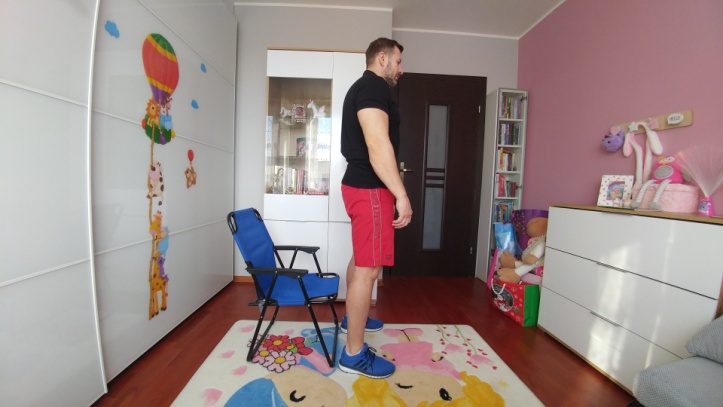 Pozycja wyjściowa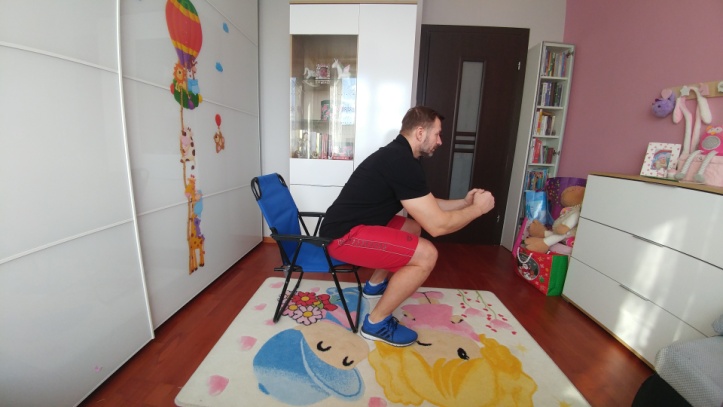 Pozycja końcowa2.Przysiady z wyskokiem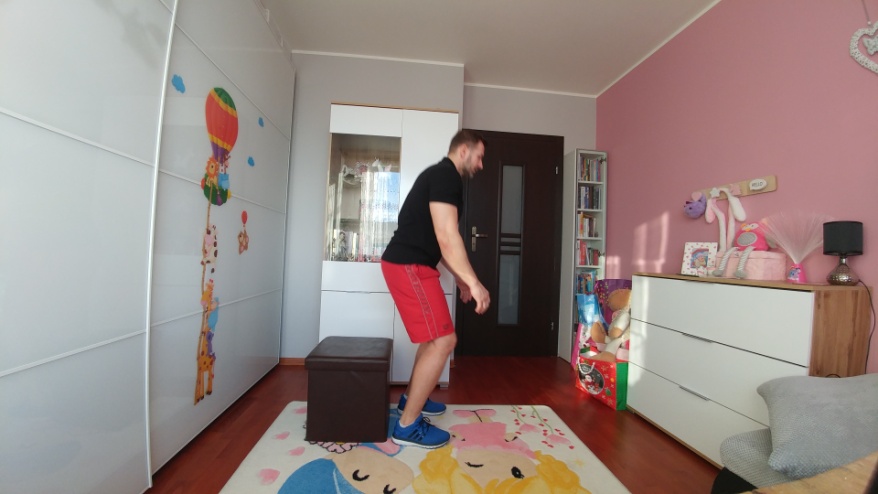 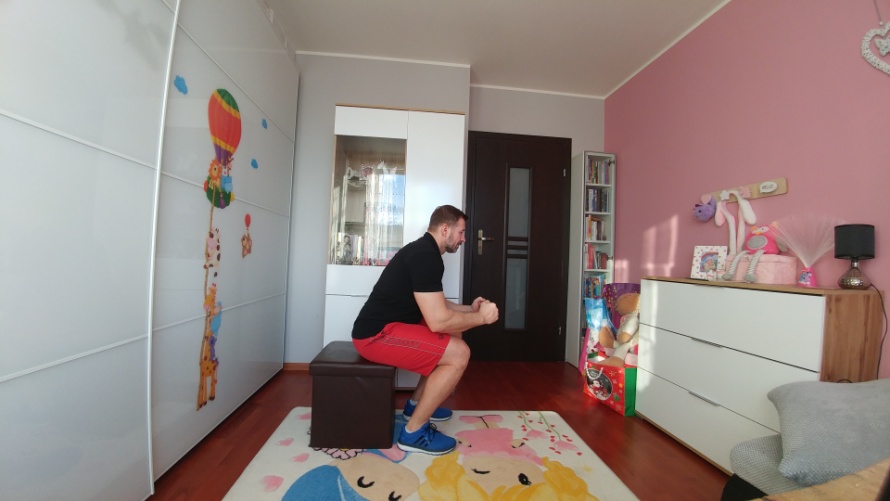 Pozycja wyjściowa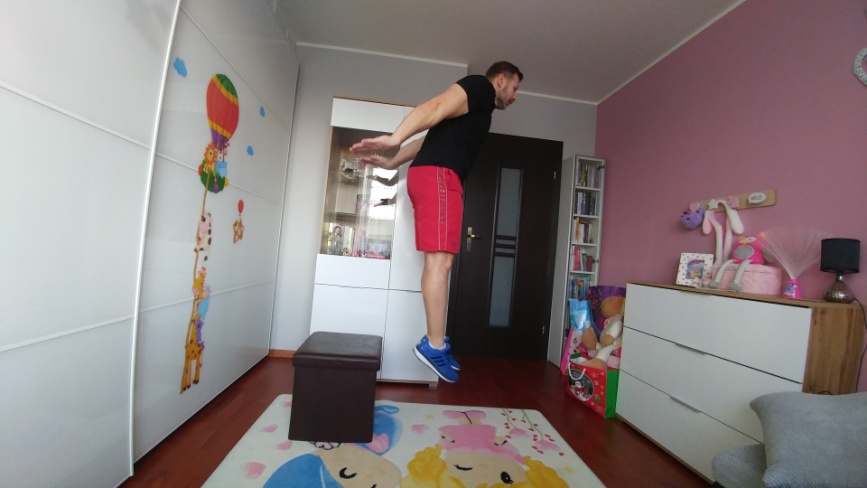 Pozycja końcowa3.Przysiad na jednej nodze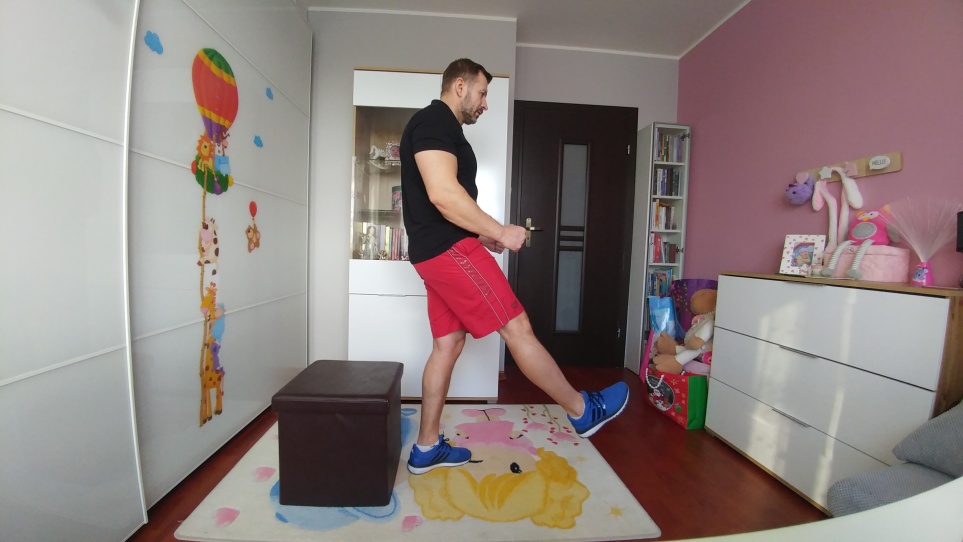 Pozycja wyjściowa 1 noga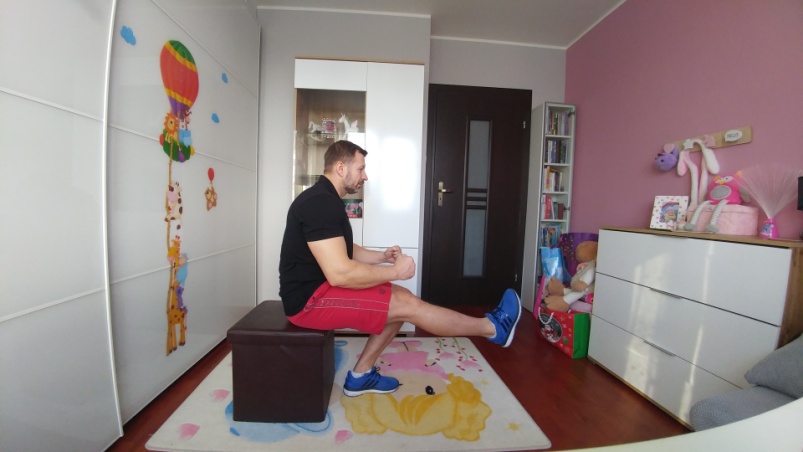 Pozycja końcowa 1 noga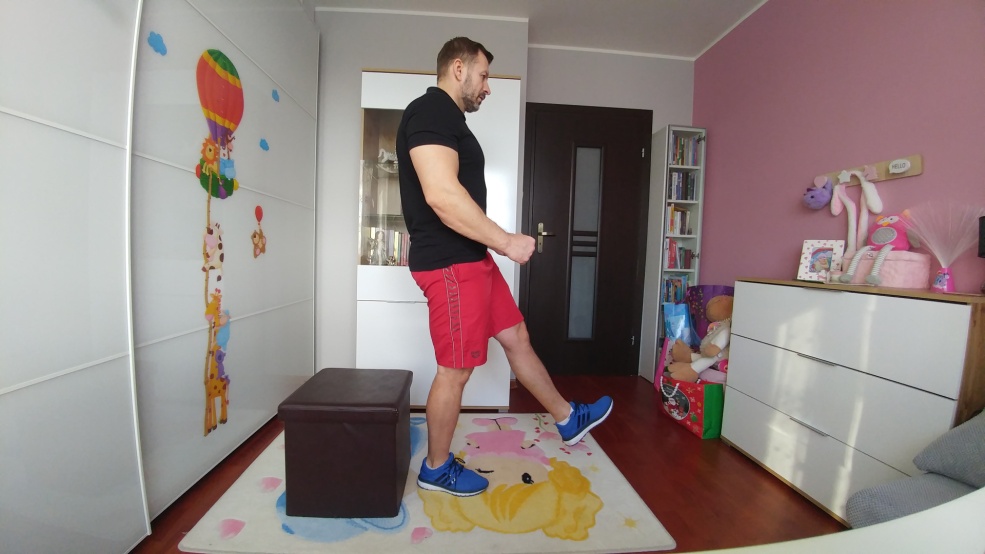 Pozycja wyjściowa 2 noga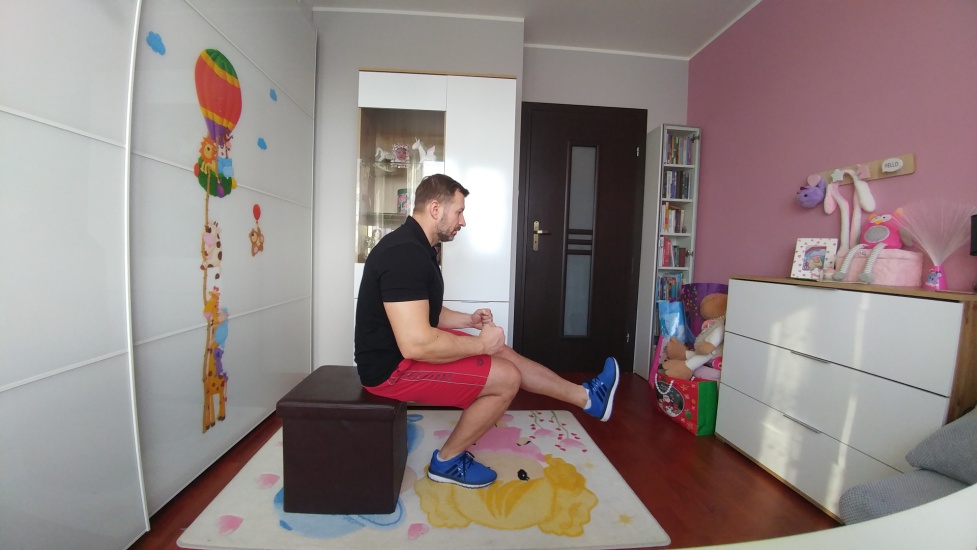 Pozycja końcowa druga noga4. Przysiad na jednej nodze w wykroku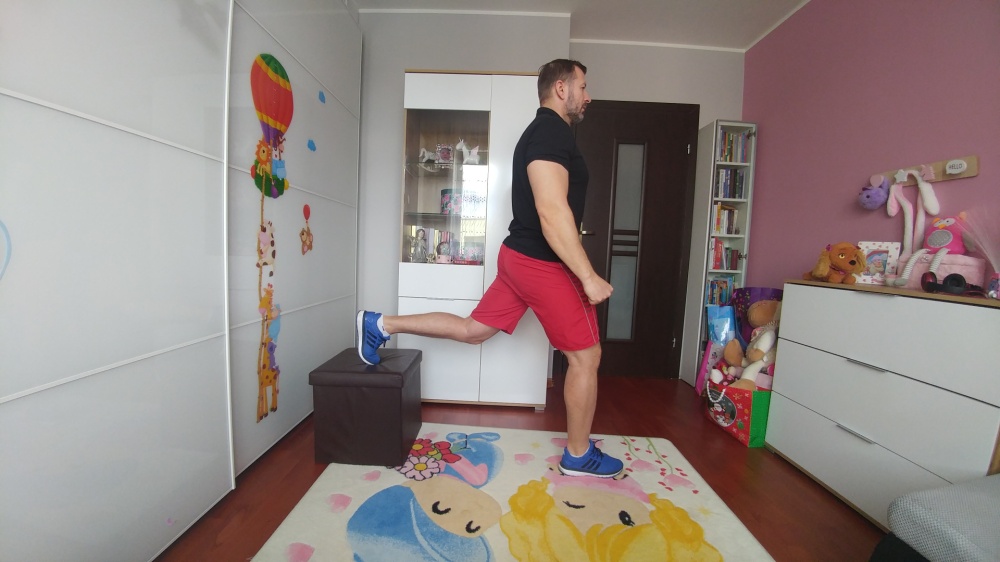 pozycja wyjściowa 1 noga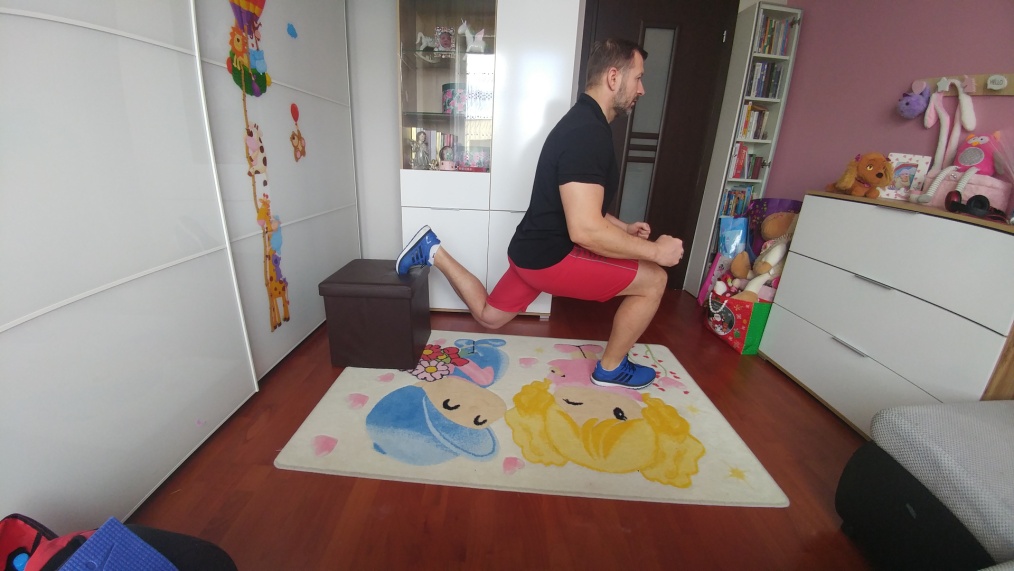 Pozycja końcowa 1 noga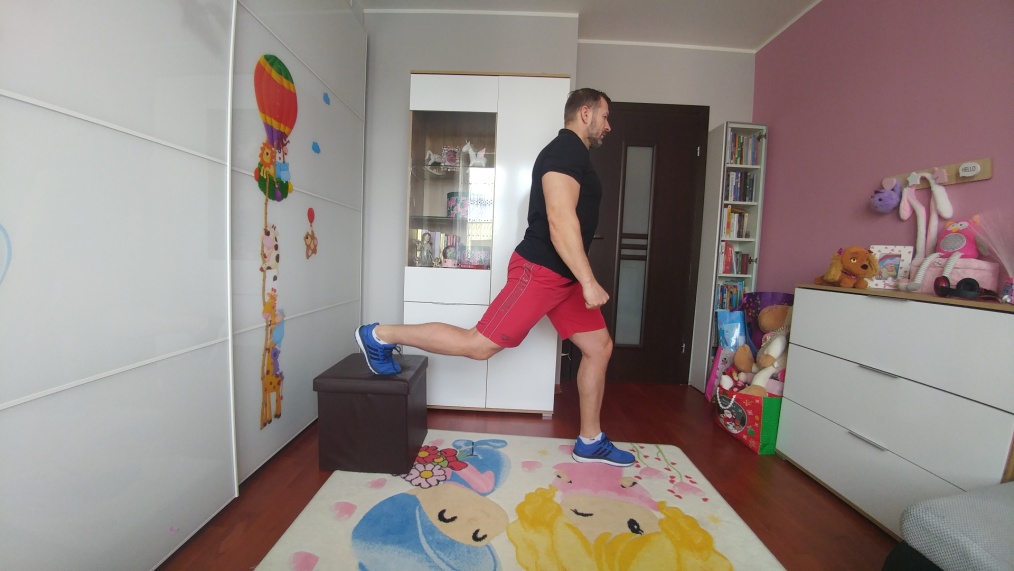 Pozycja wyjściowa 2 noga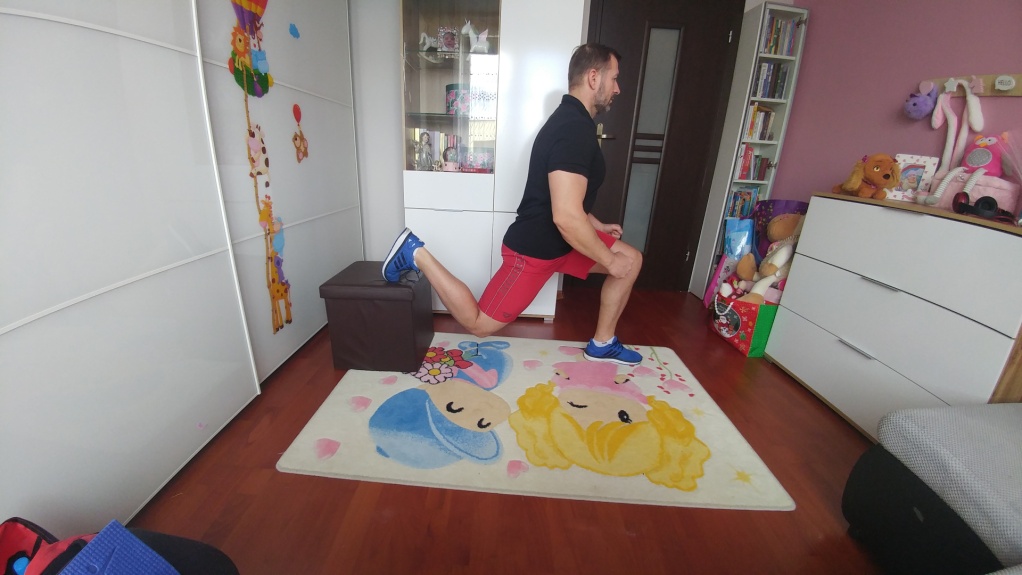 Pozycja końcowa 2 noga5. Step up - wejście na pufę z uniesieniem kolana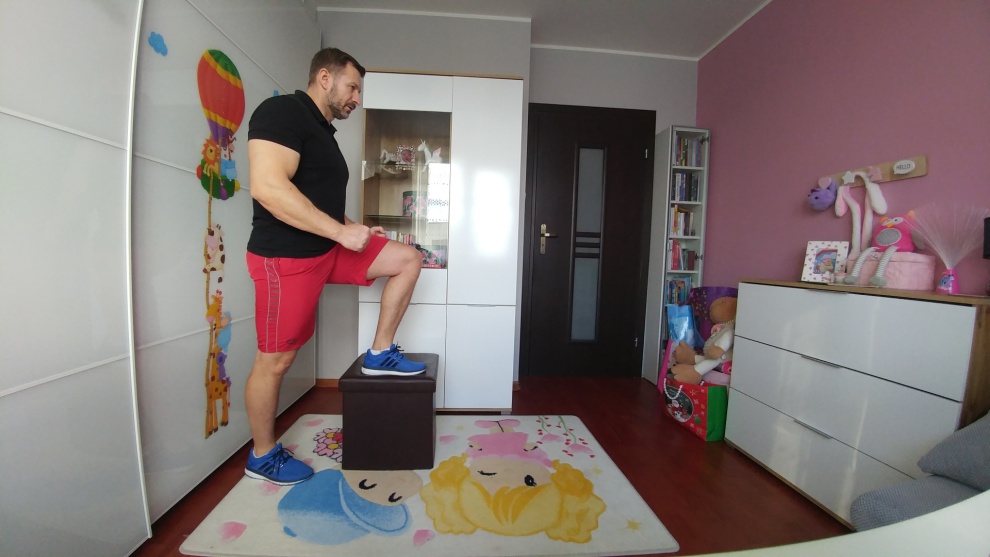 Pozycja wyjściowa 1 noga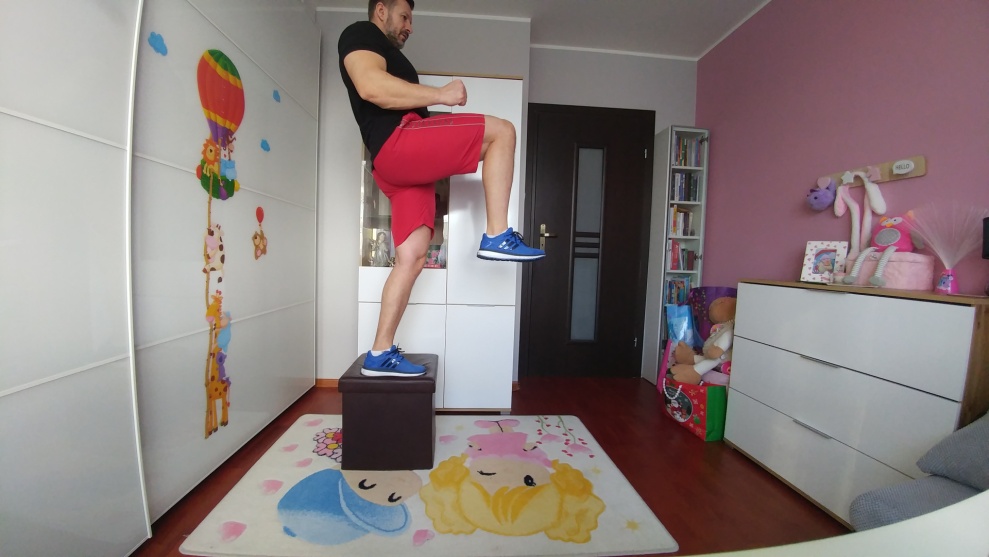 Pozycja końcowa 1 noga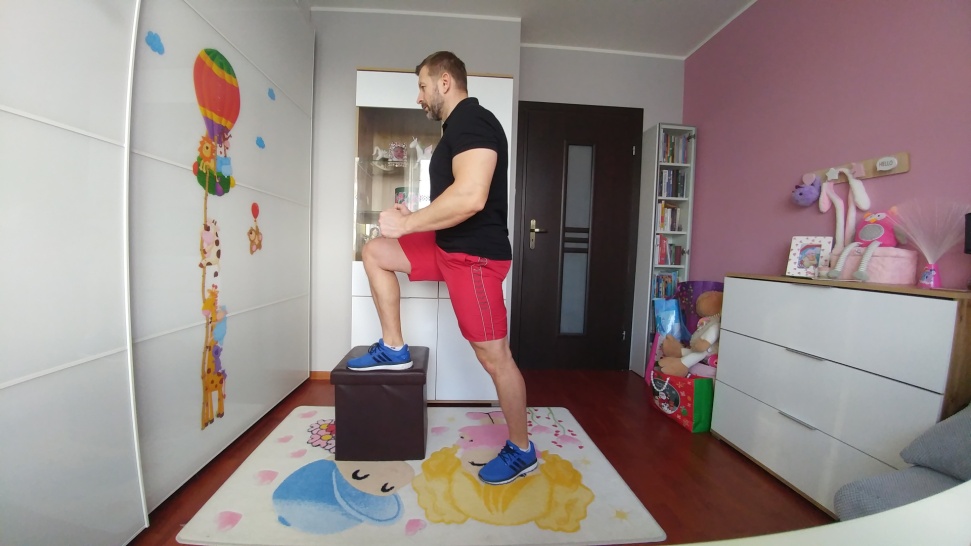 Pozycja wyjściowa 2 noga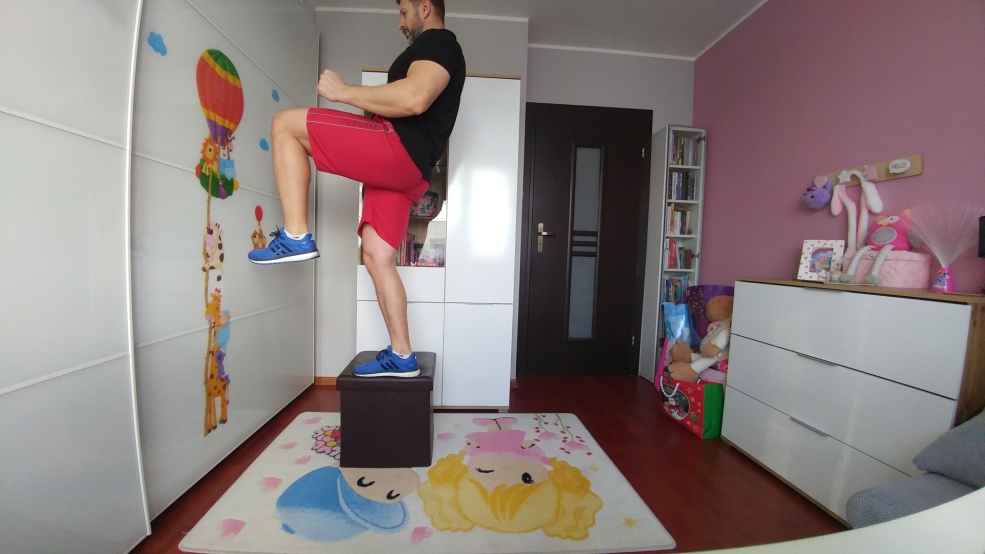 Pozycja końcowa 2 noga6. Przeskoki ( skip A) z dotykaniem pufy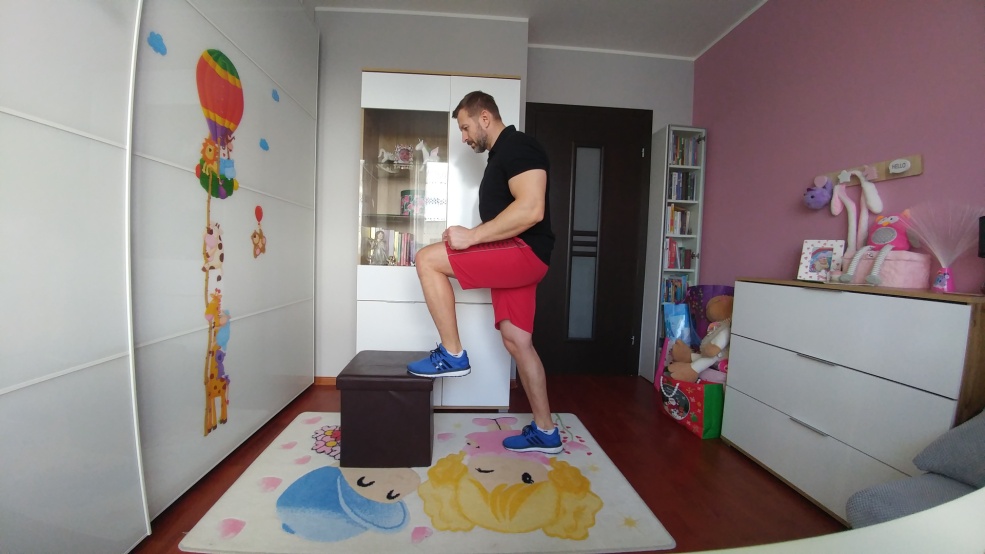 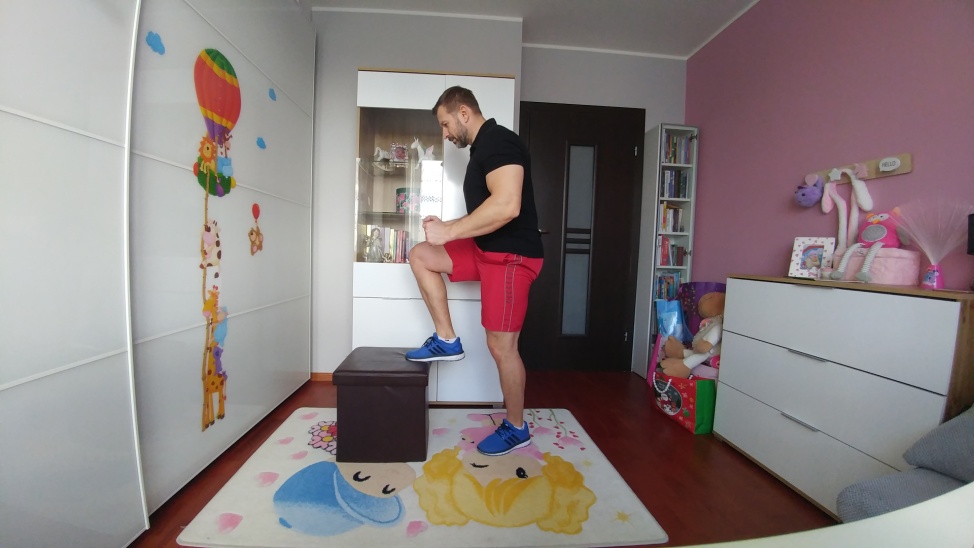 7.Step up - wchodzenie na pufę 1 nogą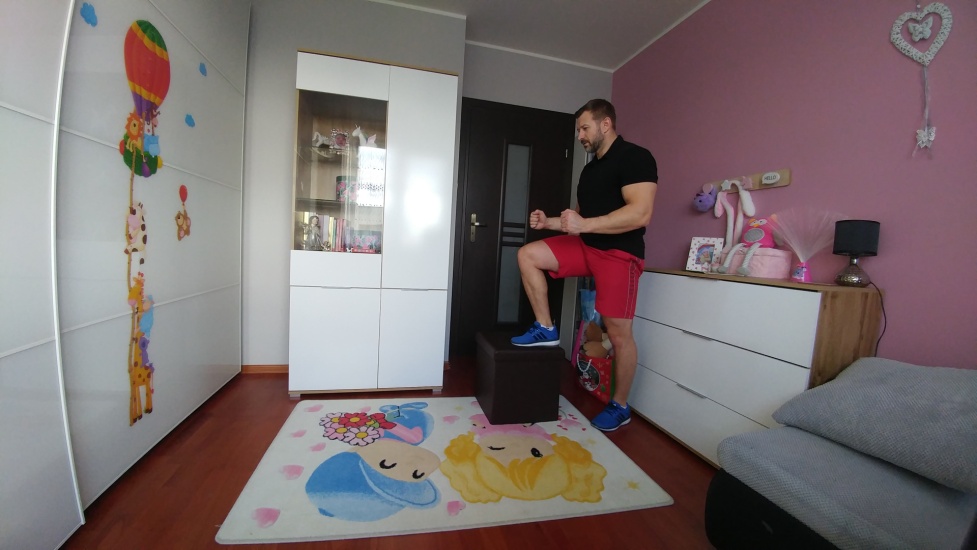 Pozycja wyjściowa 1 noga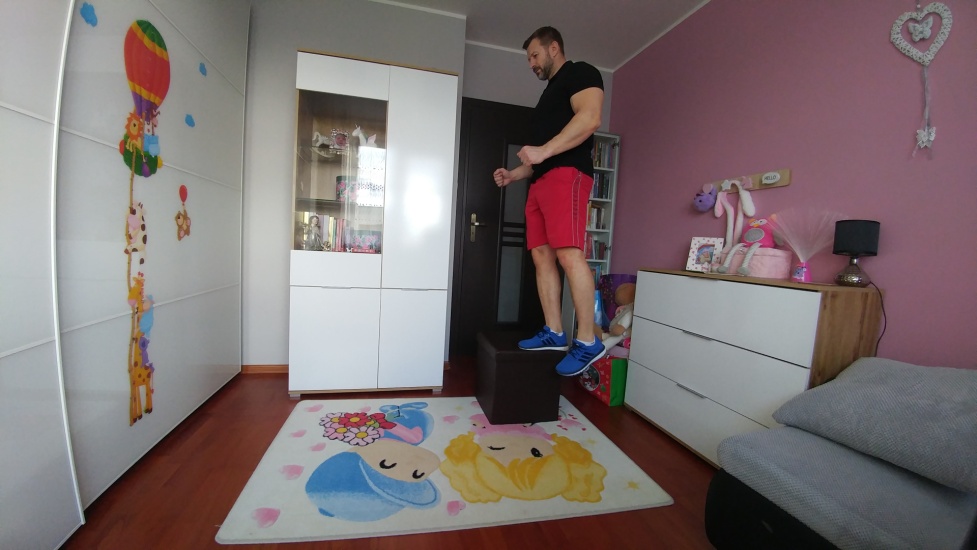 Pozycja końcowa 1 noga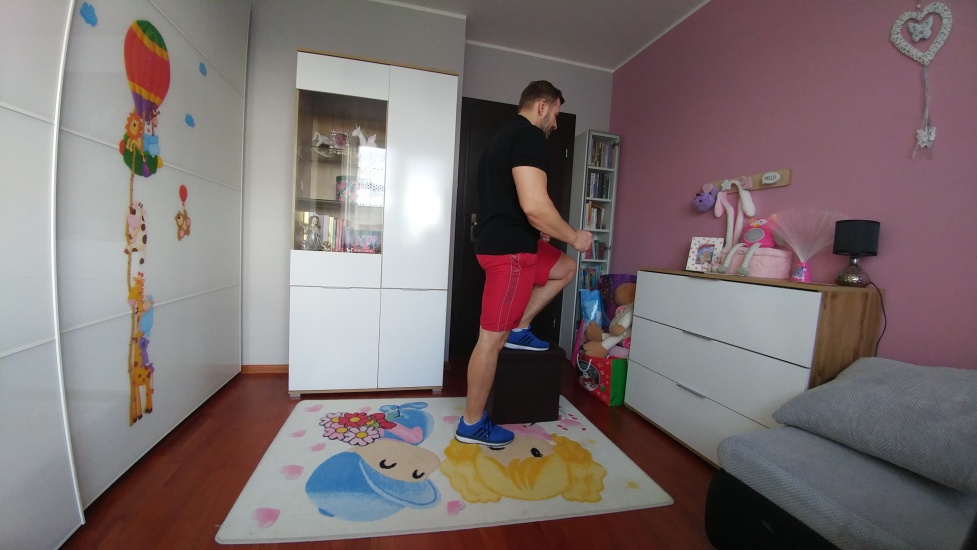 Pozycja wyjściowa 2 noga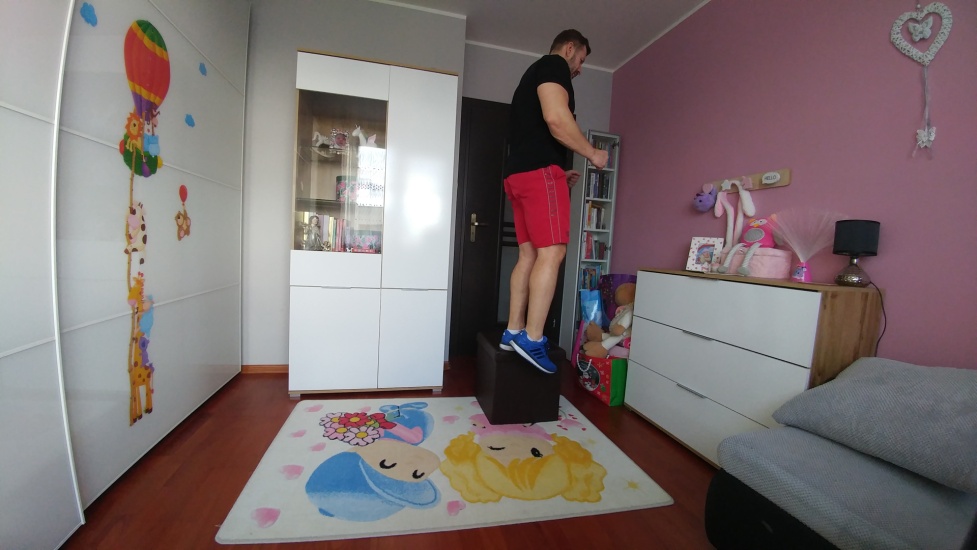 Pozycja końcowa 2 noga8.W podporze dotykanie podłogi  1 nogą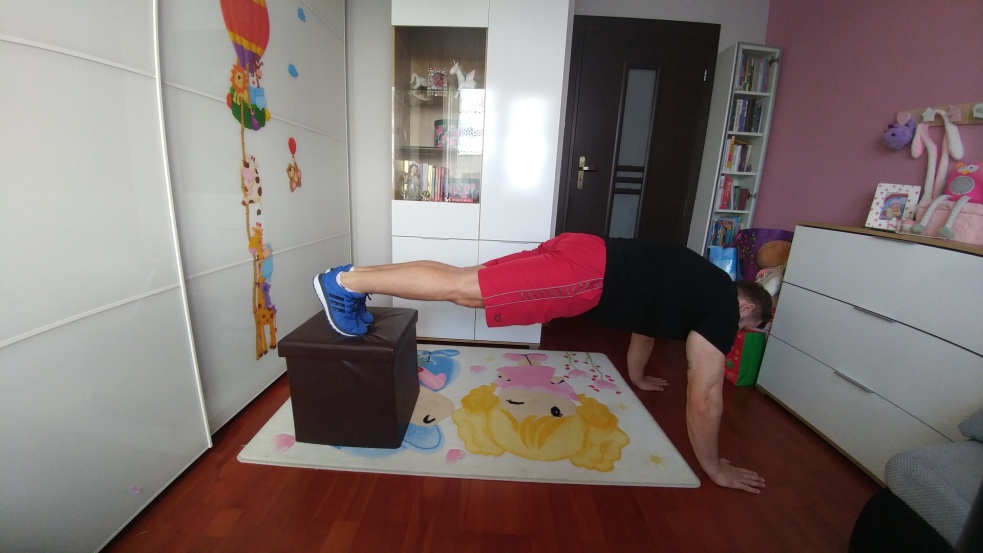 Pozycja wyjściowa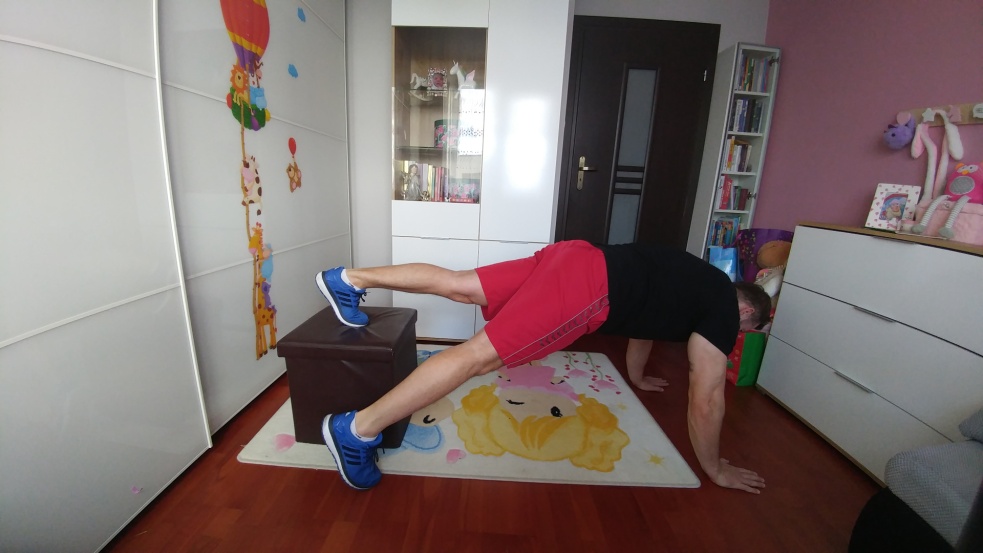 Pozycja końcowa 1 noga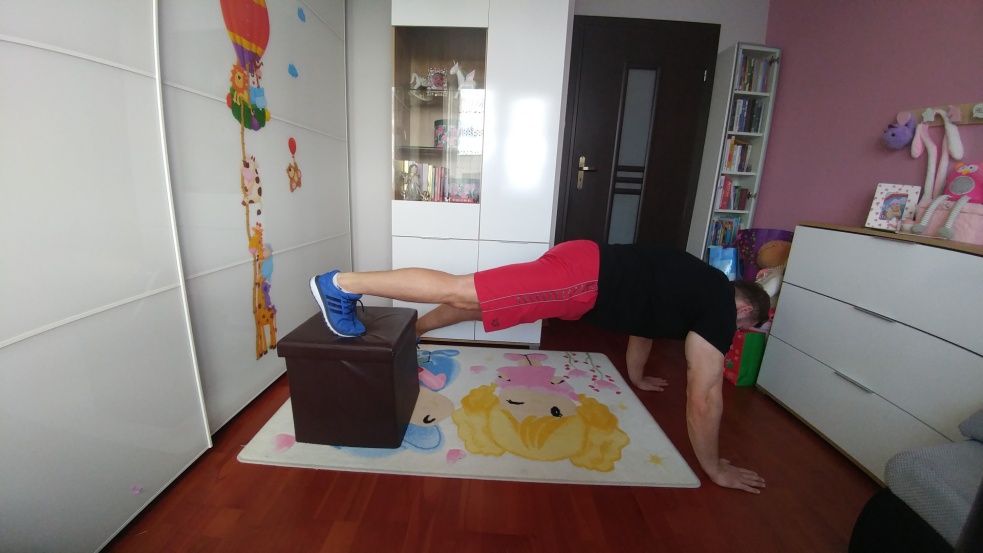 Pozycja końcowa 2 noga9. W podporze wymach 1 nogi w tył z dotknięciem kolanem do przeciwnej ręki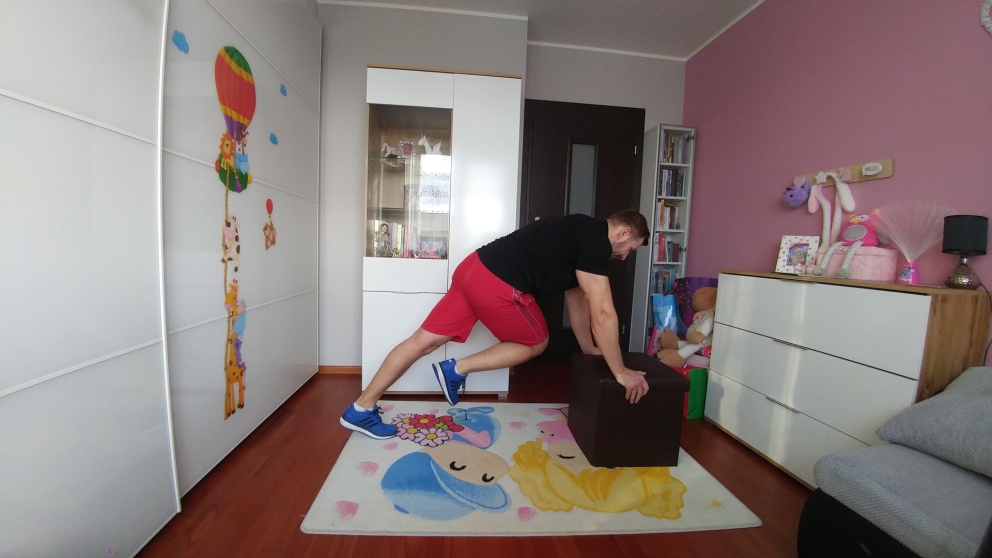 Pozycja wyjściowa 1 noga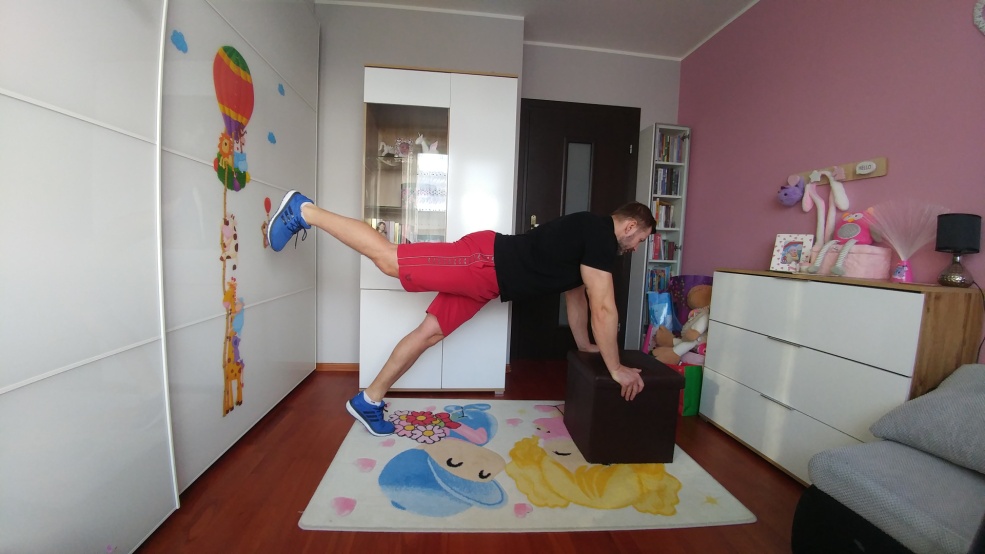 Pozycja końcowa 1 noga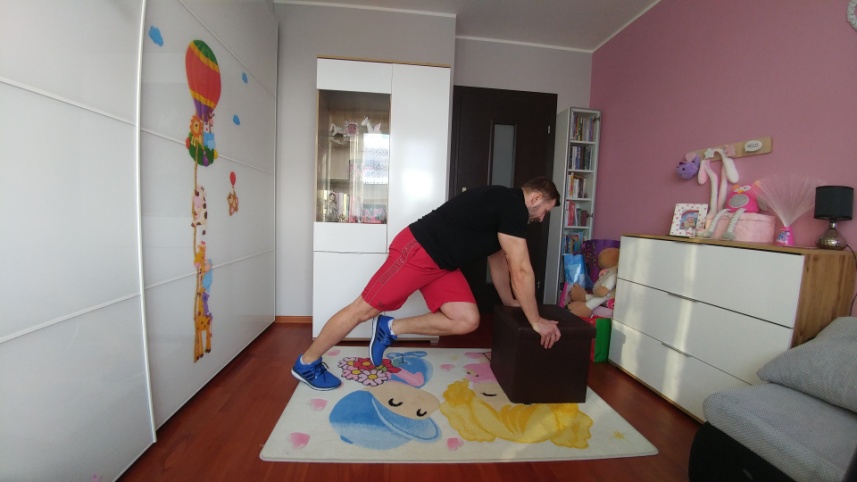 Pozycja wyjściowa 2 noga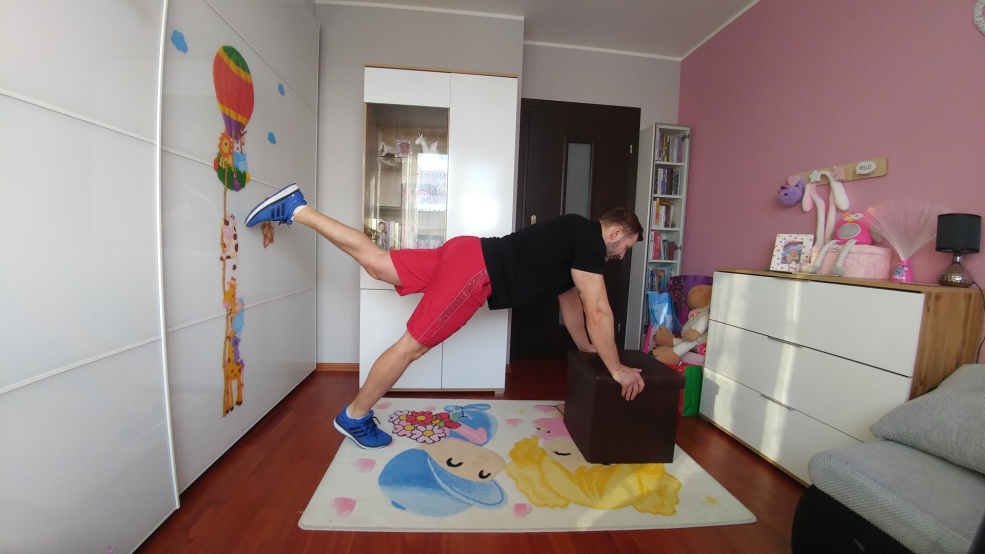 Pozycja końcowa 2 noga21.Bridge - w pozycji leżącej wypychanie bioder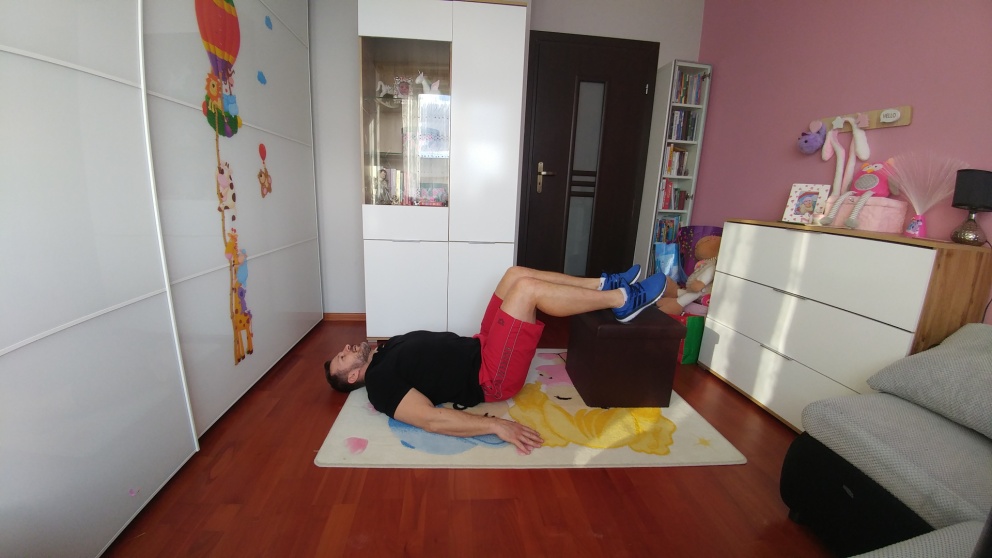 Pozycja wyjściowa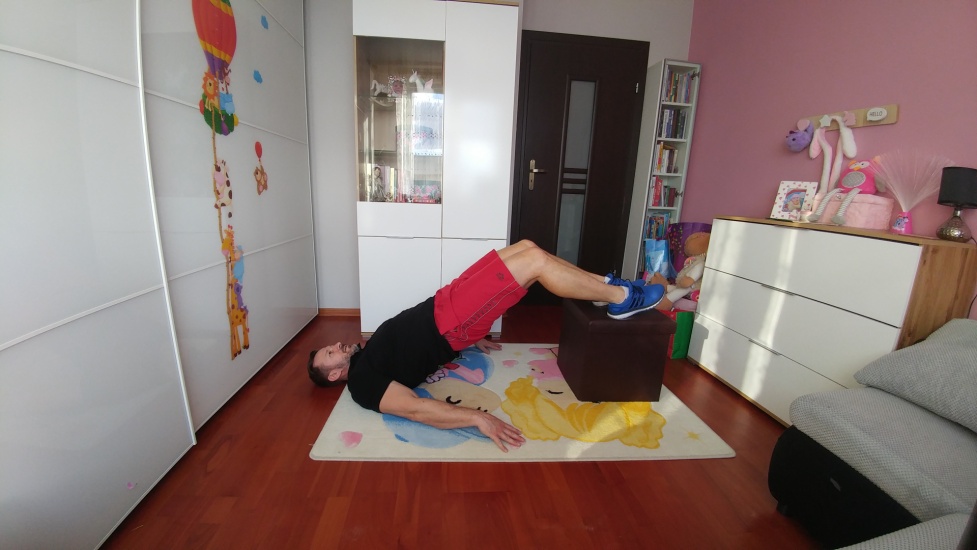 Pozycja końcowa10. W podporze „ scyzoryk „ unoszenie bioder do góry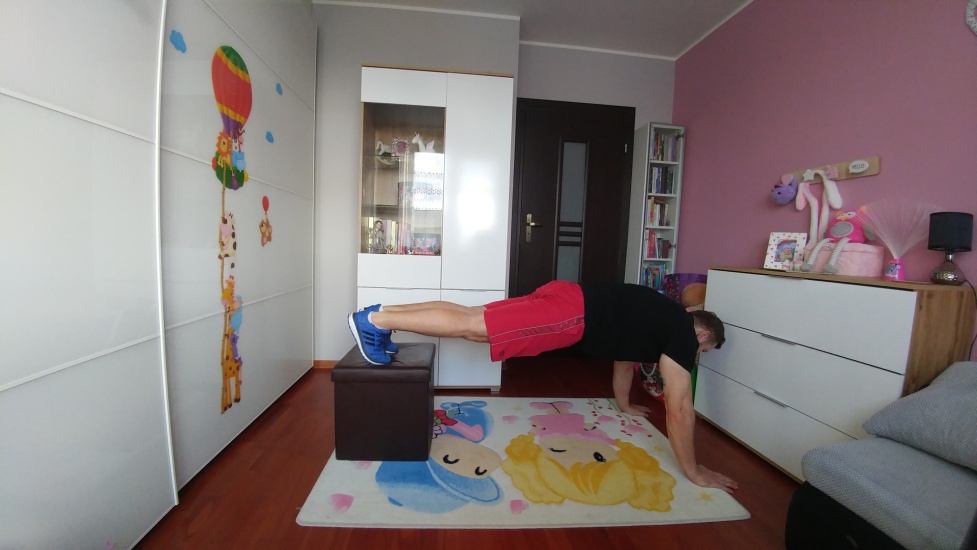 Pozycja wyjściowa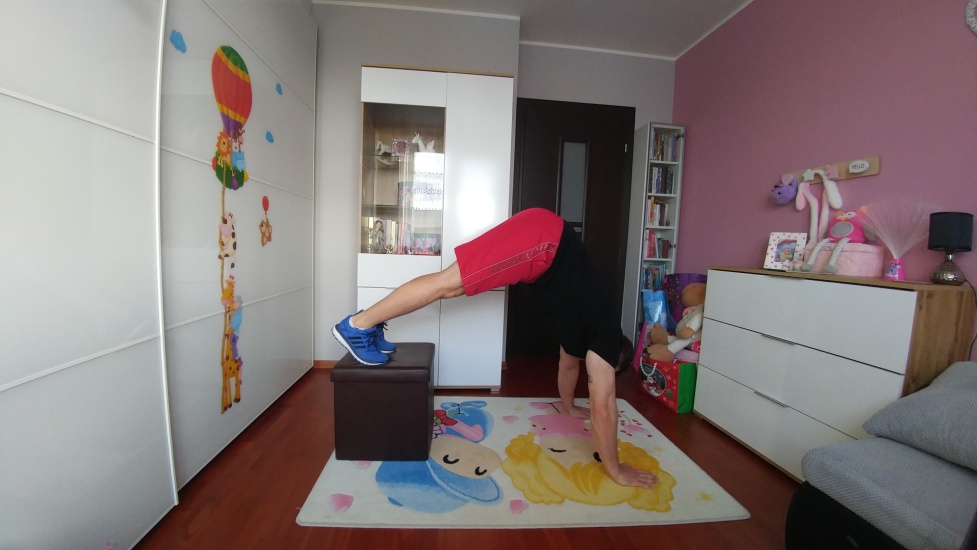 Pozycja końcowa11. Drugi wariant - w podporze  nogi ugięte „ scyzoryk „ unoszenie bioder do góry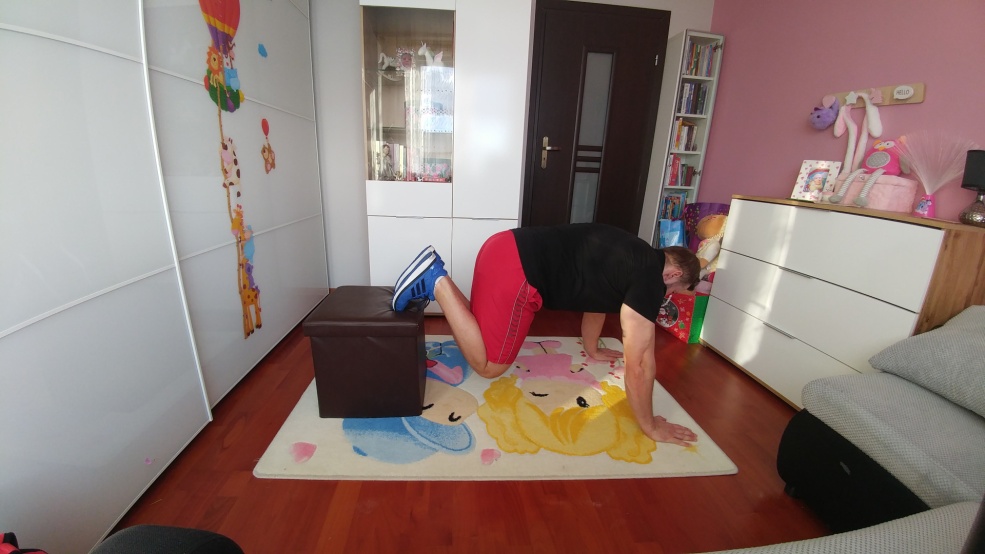 Pozycja wyjściowa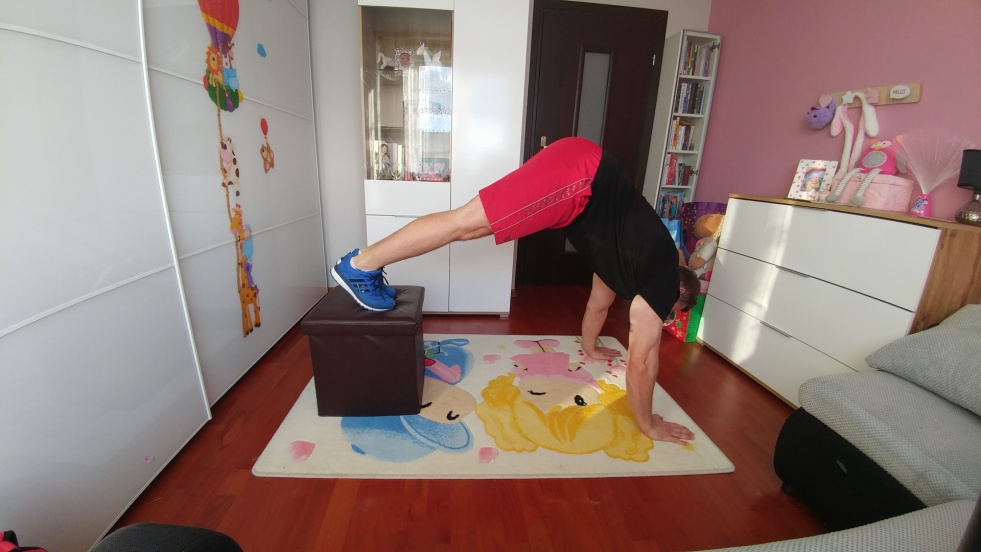 Pozycja końcowa12.pompki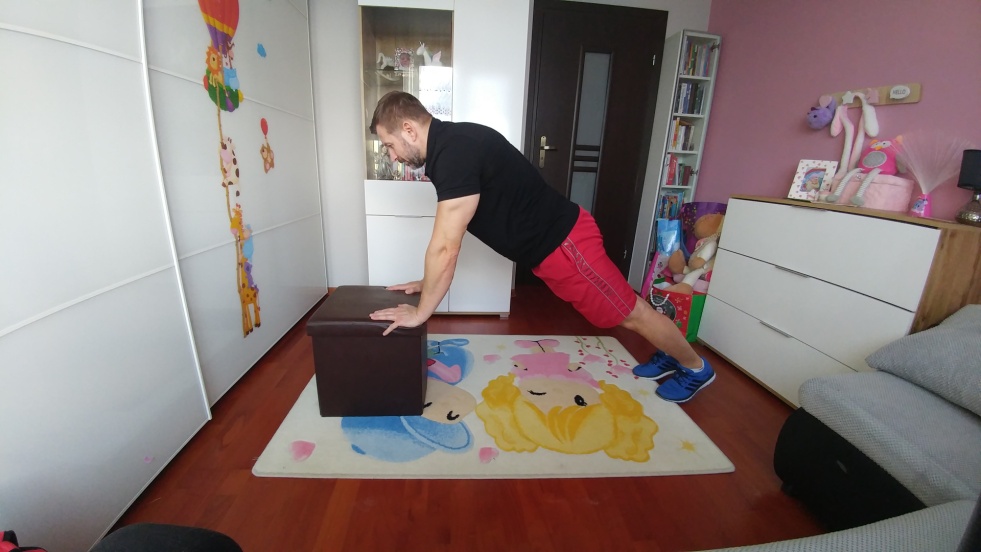 Pozycja wyjściowa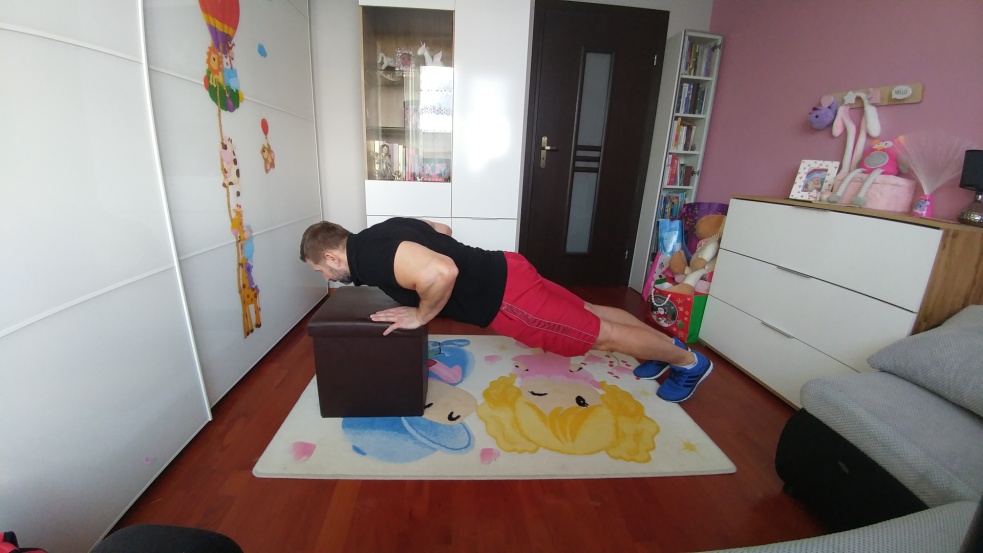 Pozycja końcowa13. Pompki z uniesieniem 1 nogi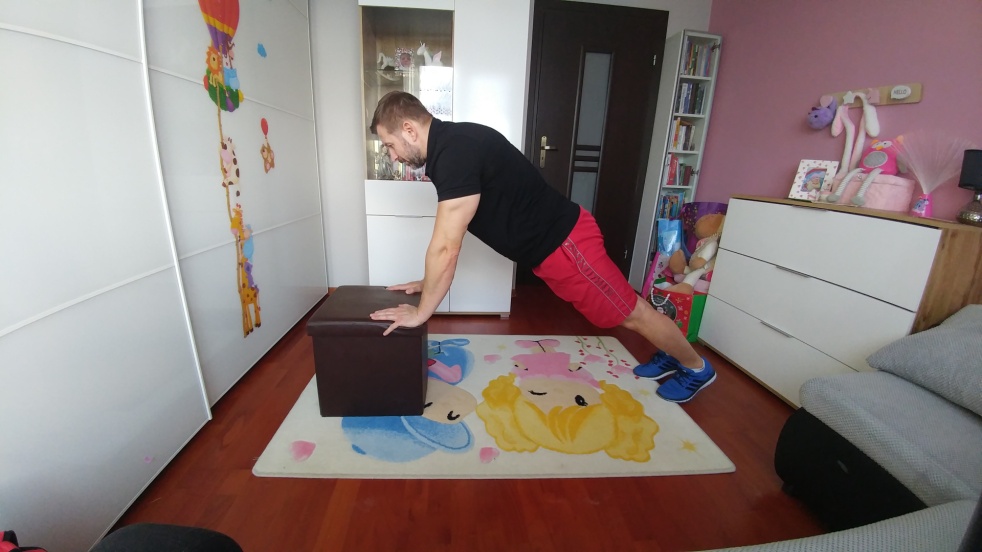 Pozycja wyjściowa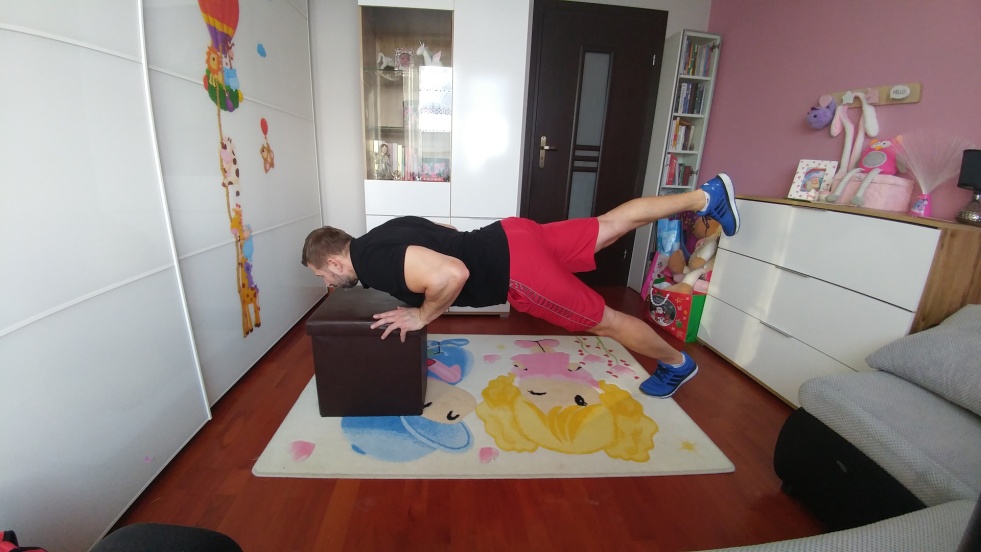 Pozycja końcowa 1 noga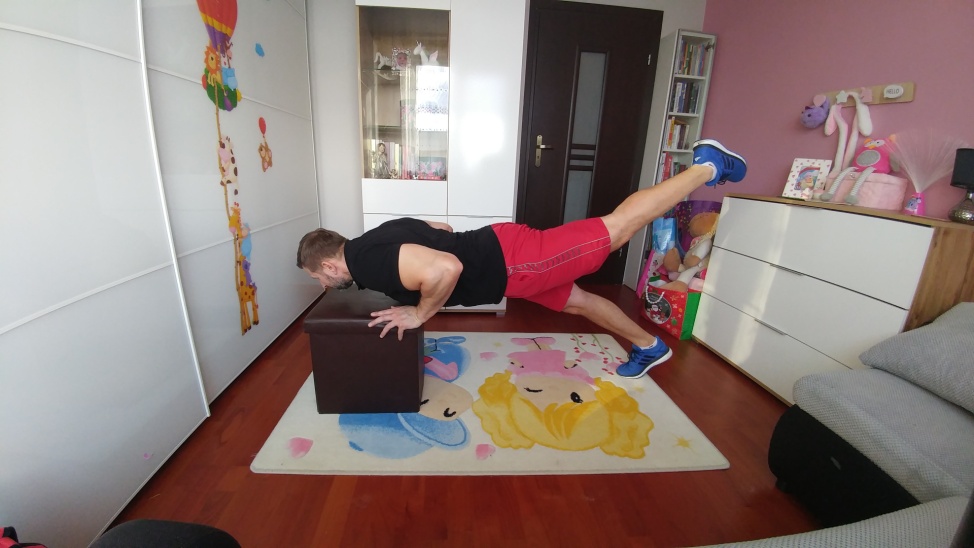 Pozycja końcowa 2 noga14.pompki w podporze o kolana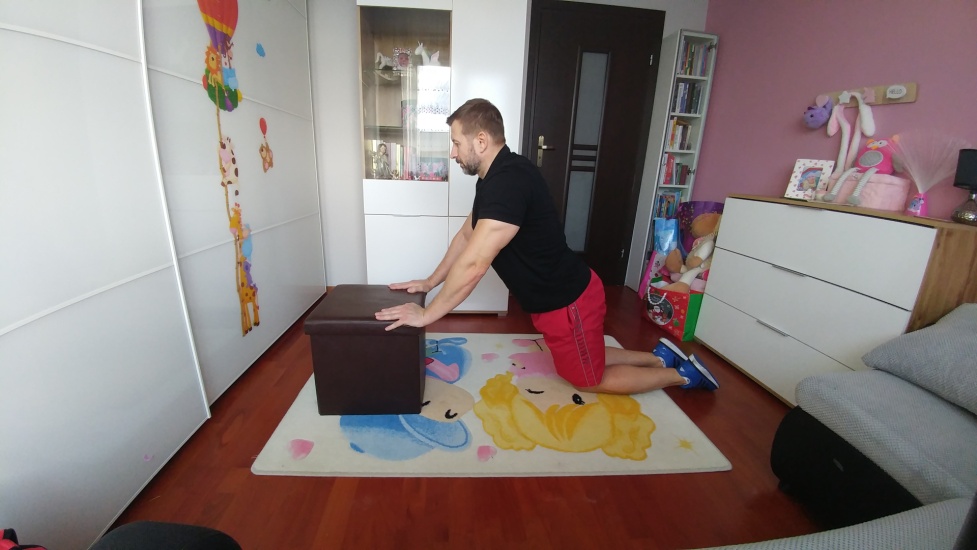 Pozycja wyjściowa 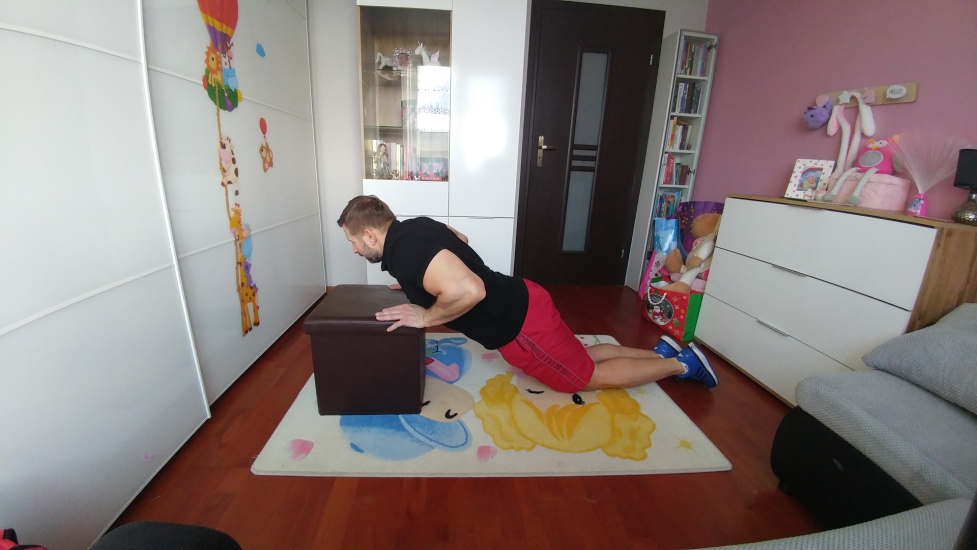 Pozycja końcowa15.Iron Pump – pompki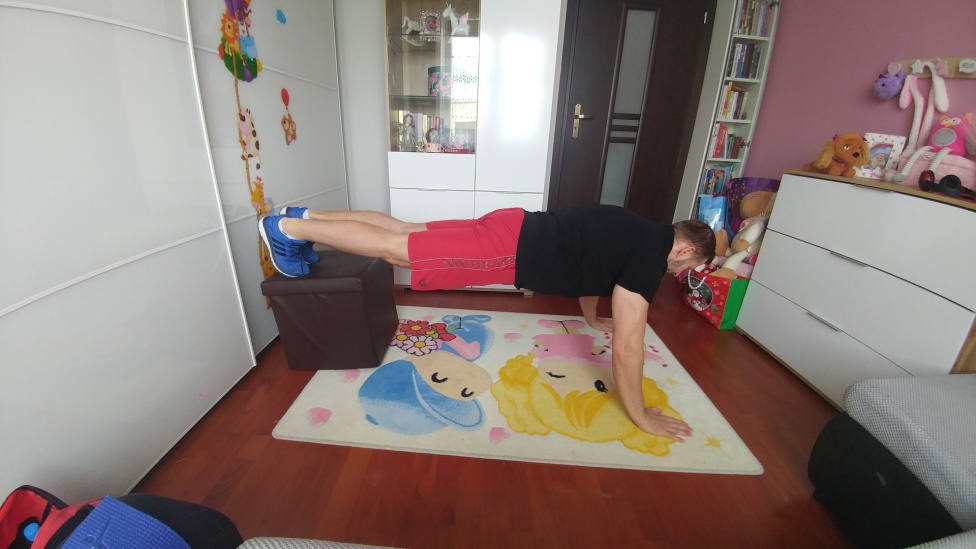 Pozycja wyjściowa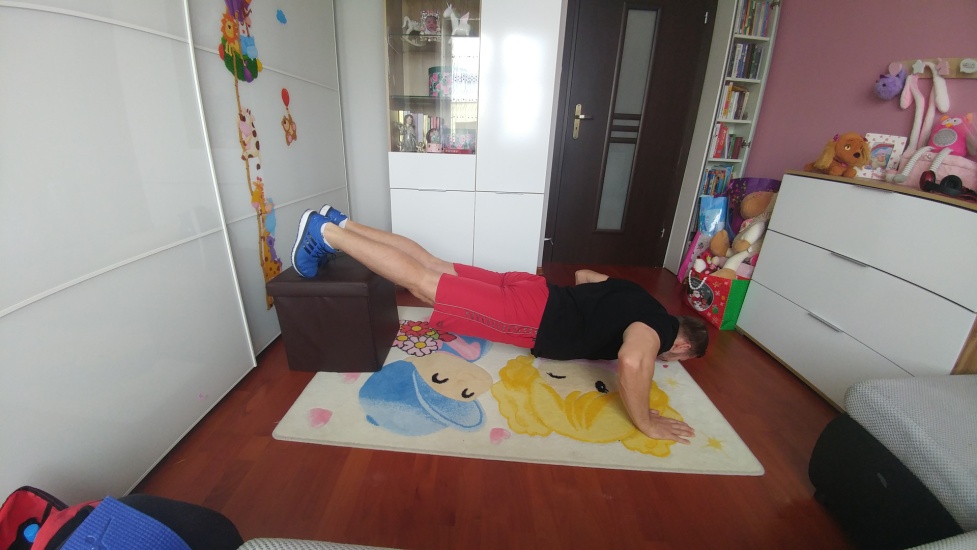 Pozycja końcowa16. Dip krzesełkowy -odwrotne pompki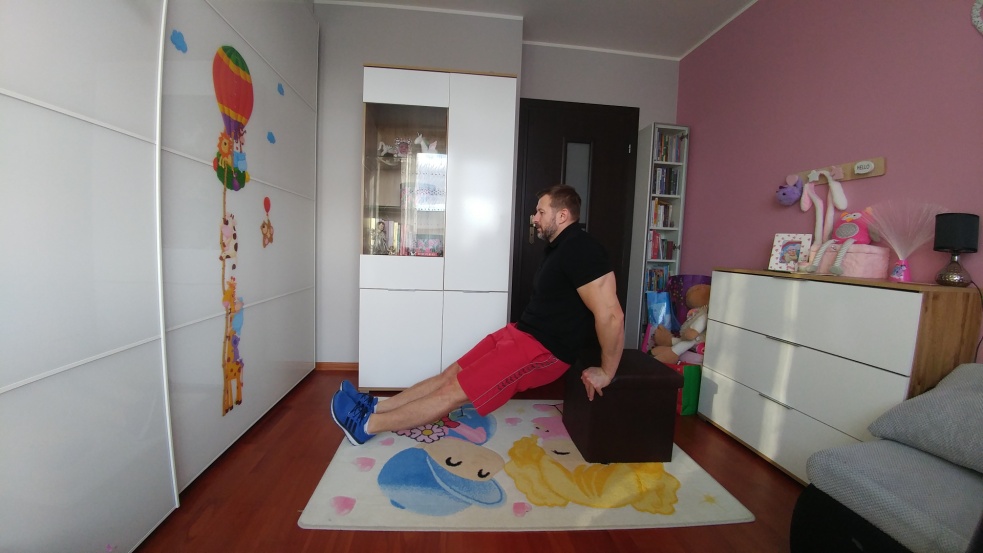 Pozycja wyjściowa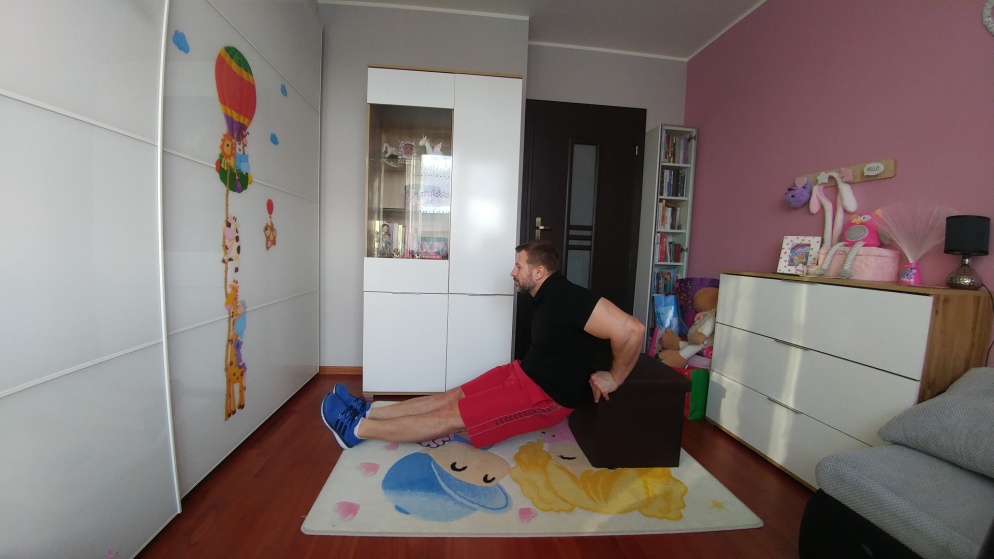 Pozycja końcowa17. Drugi wariant pompek odwrotnych z uniesieniem nogi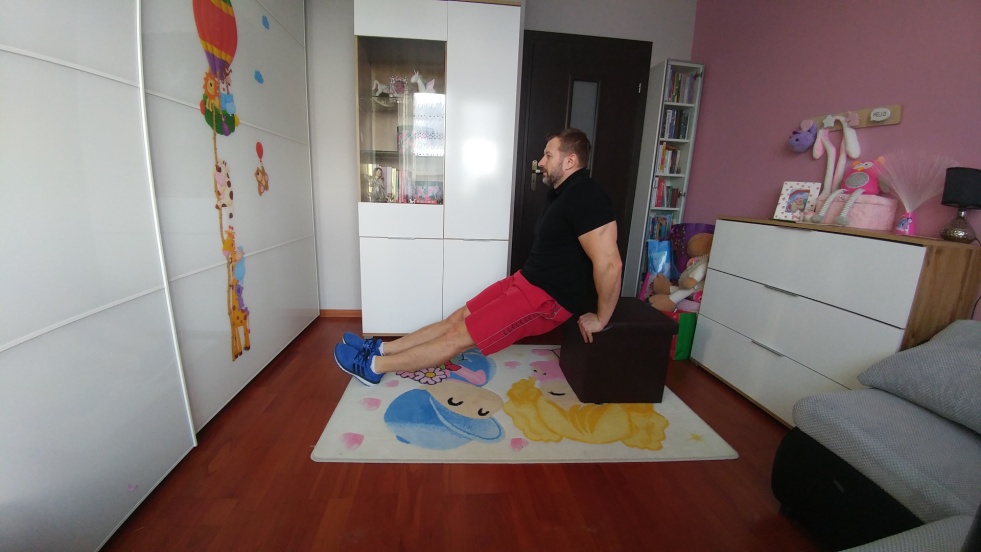 Pozycja wyjściowa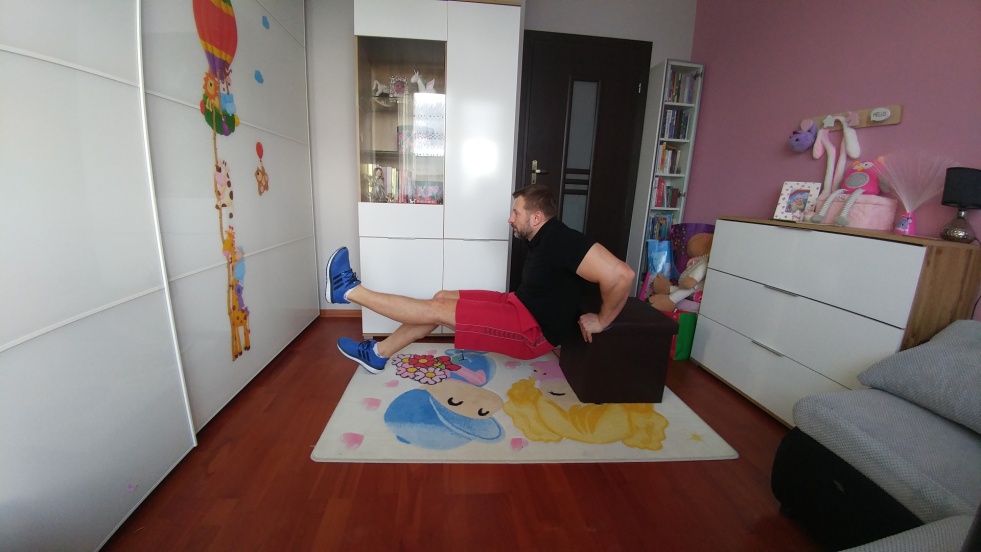 pozycja końcowa 1 noga uniesiona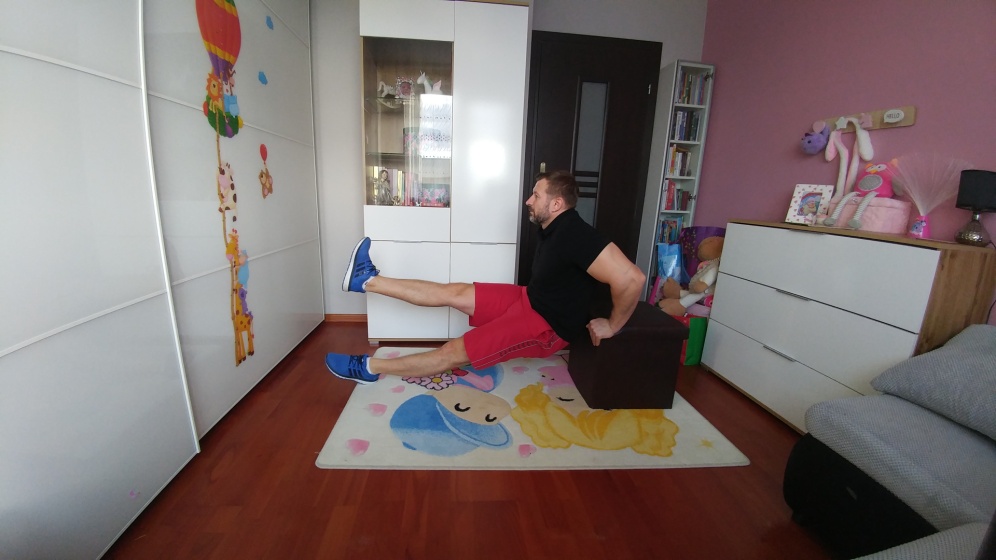 pozycja końcowa 2 noga uniesiona18. Plank z dotknięciem ręki przeciwnego barku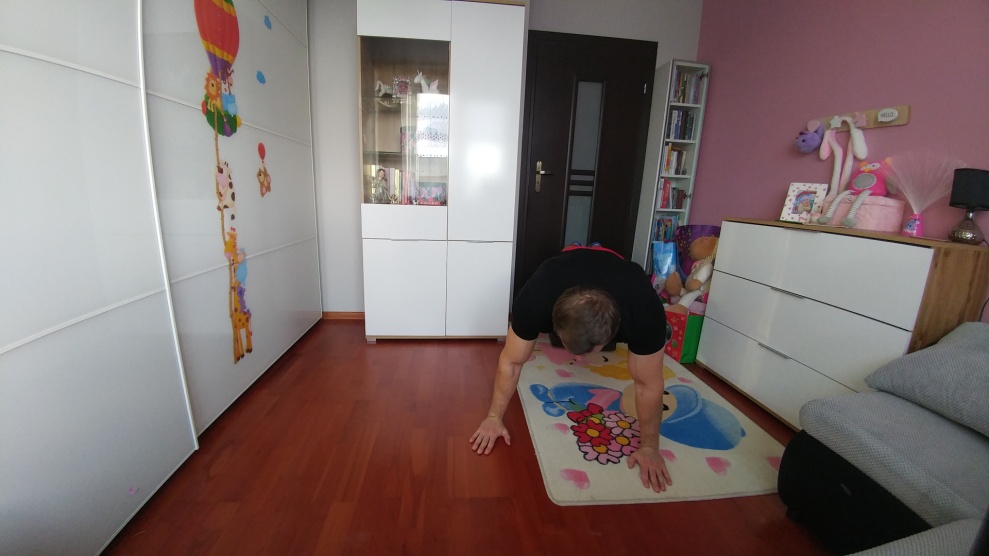 Pozycja wyjściowa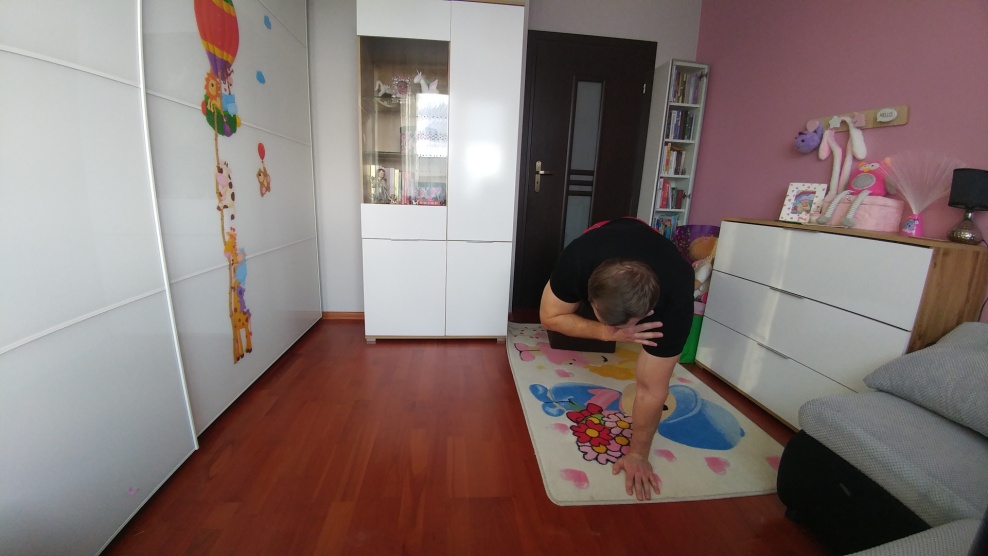 Pozycja końcowa 1 ręka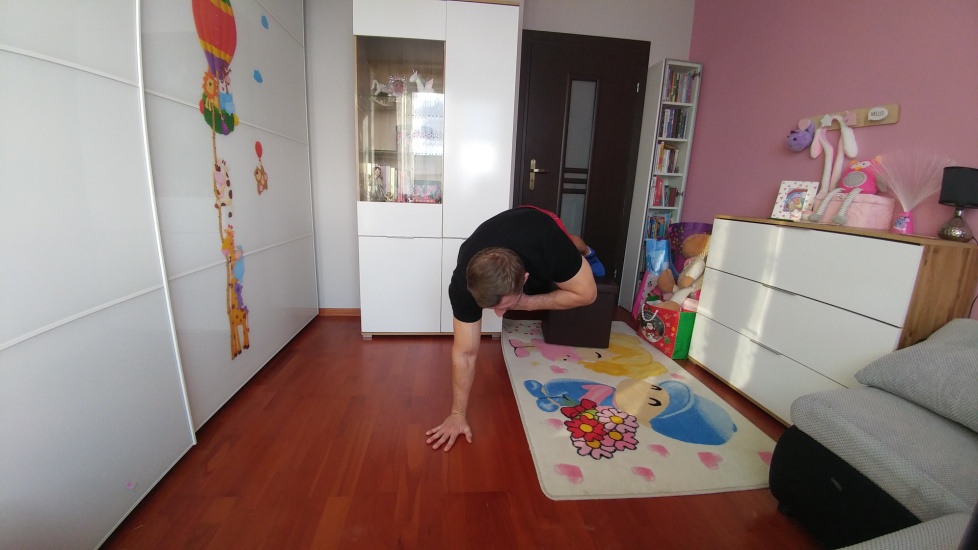 Pozycja końcowa 2 ręka19.Plank w podporze na pufie z rotacją  tułowia 1 strona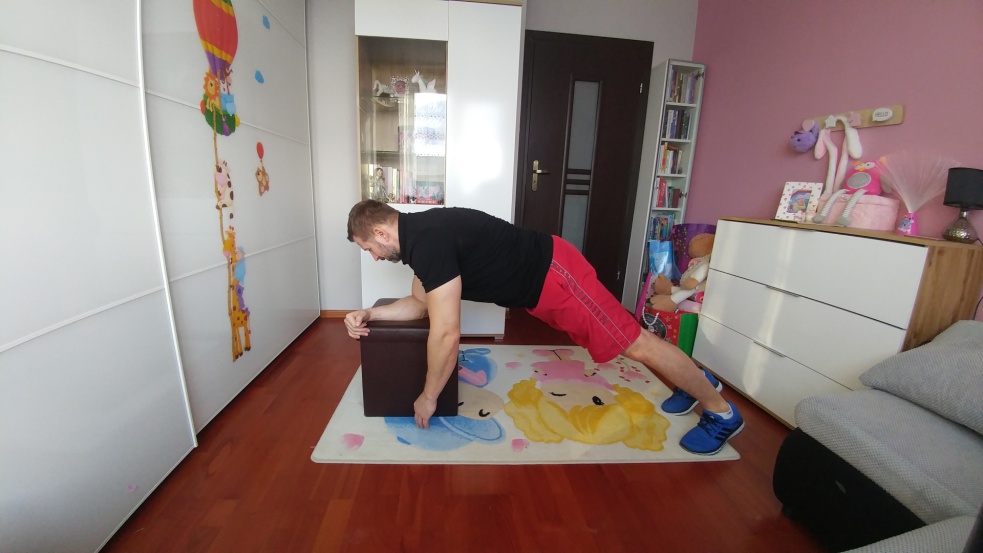 Pozycja wyjściowa 1 ręka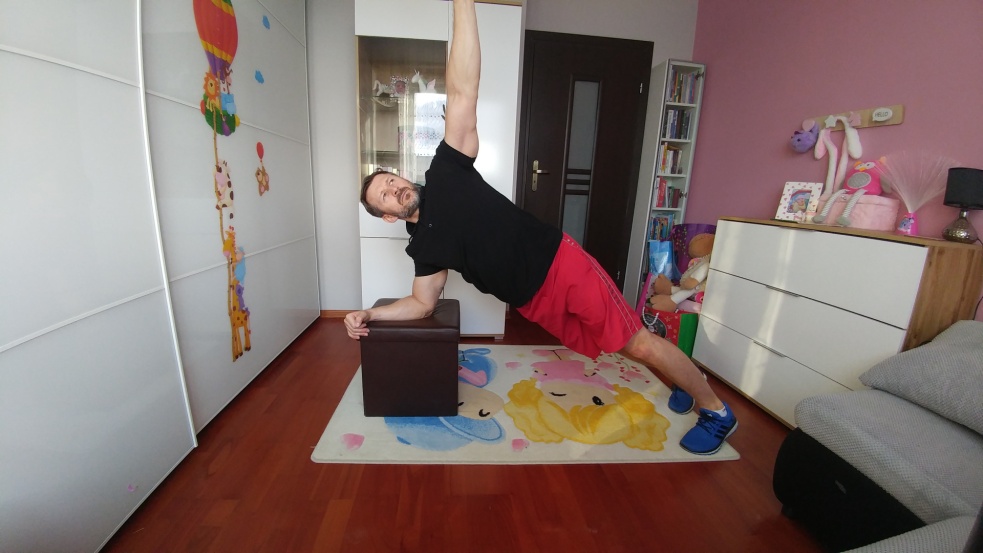 Pozycja końcowa 1 ręka20. Plank w podporze na pufie z rotacją  tułowia 2 strona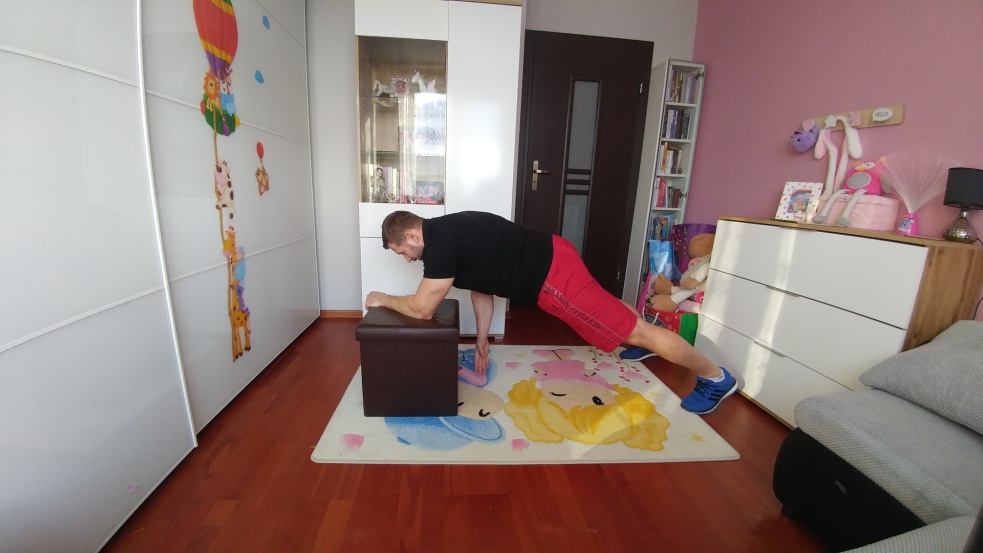 pozycja wyjściowa 2 ręka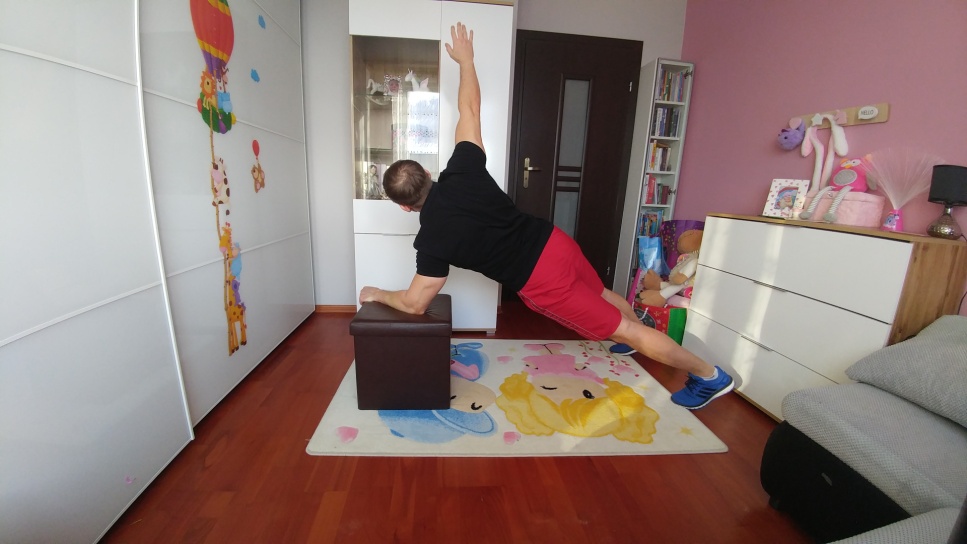 Pozycja końcowa 2 ręka21. Plank tyłem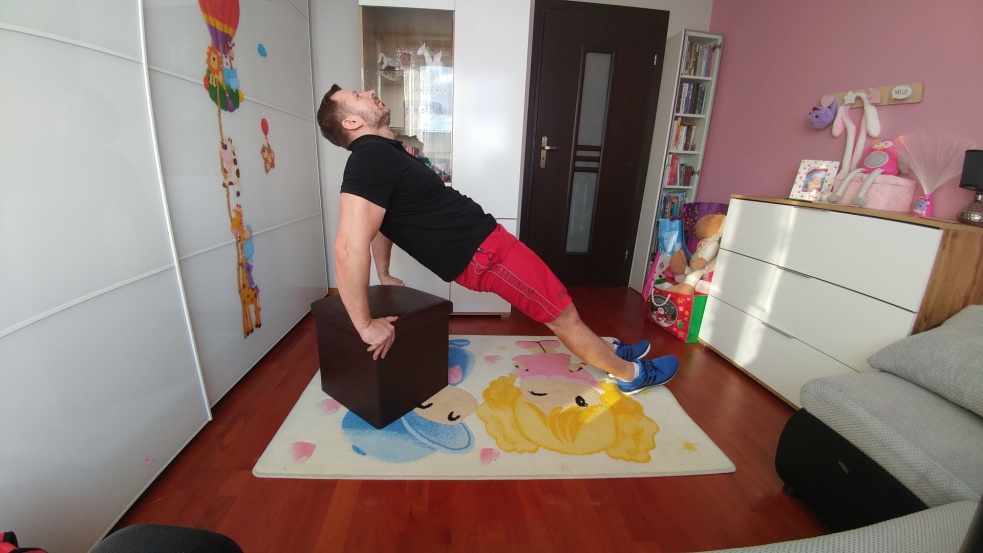 22. W podporze na brzuchu skłon tułowia w tył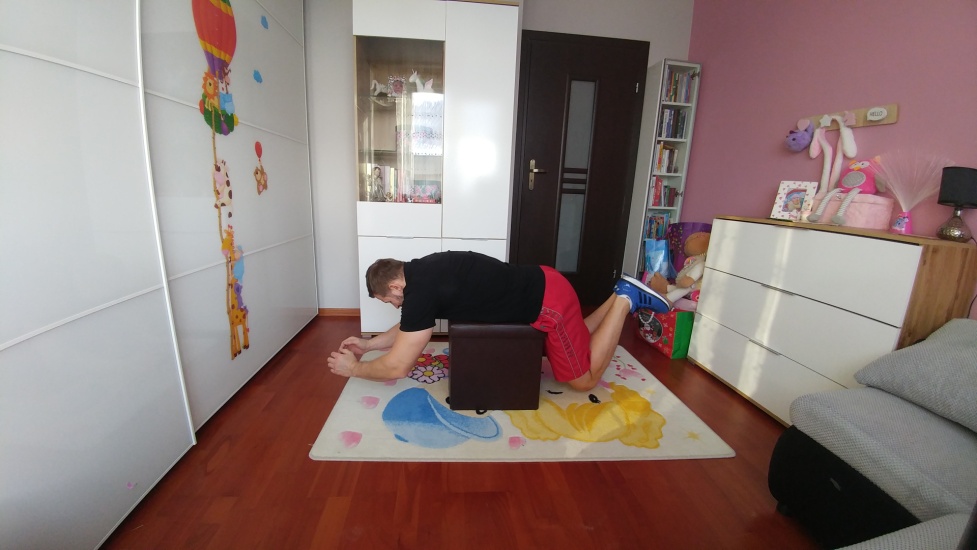 Pozycja wyjściowa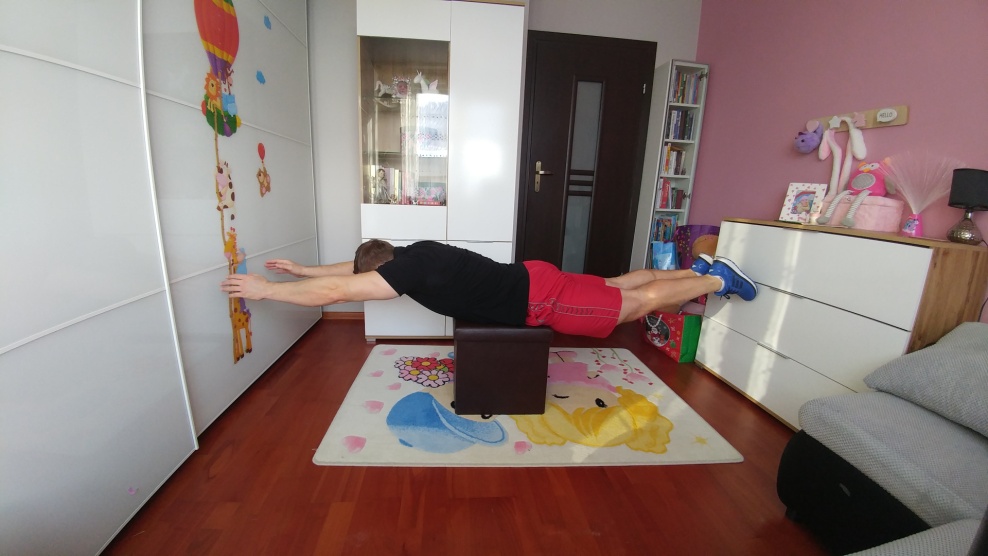 Pozycja końcowa23. Spięcia brzucha w siadzie równoważnym  - przyciąganie kolan do klatki piersiowej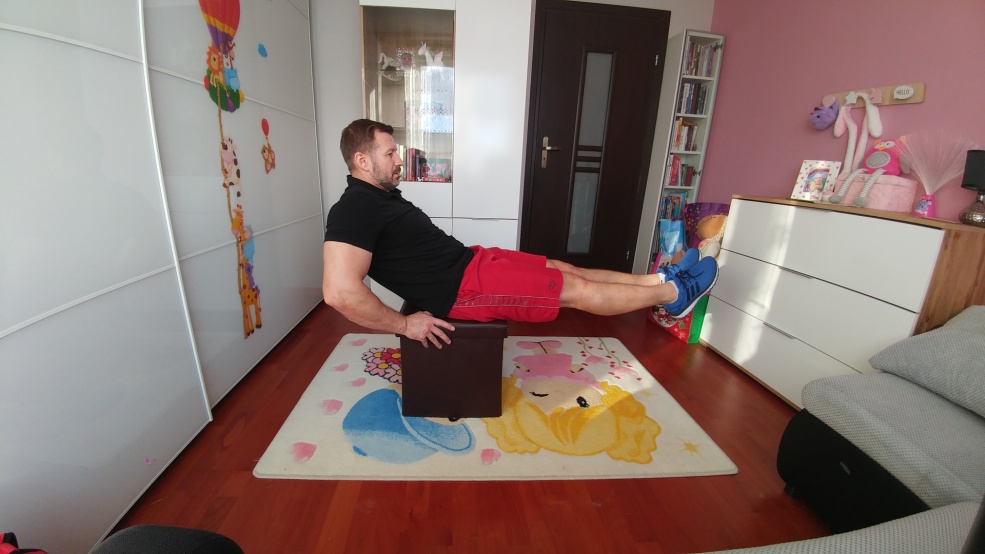 Pozycja wyjściowa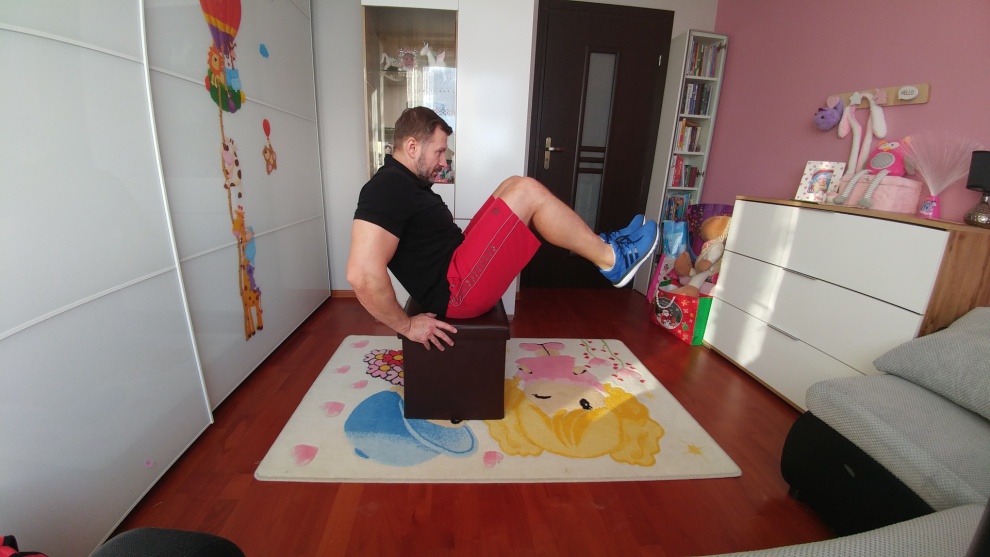 Pozycja końcowa24.Drugi wariant – w siadzie równoważnym spięcia brzucha ręce przy głowie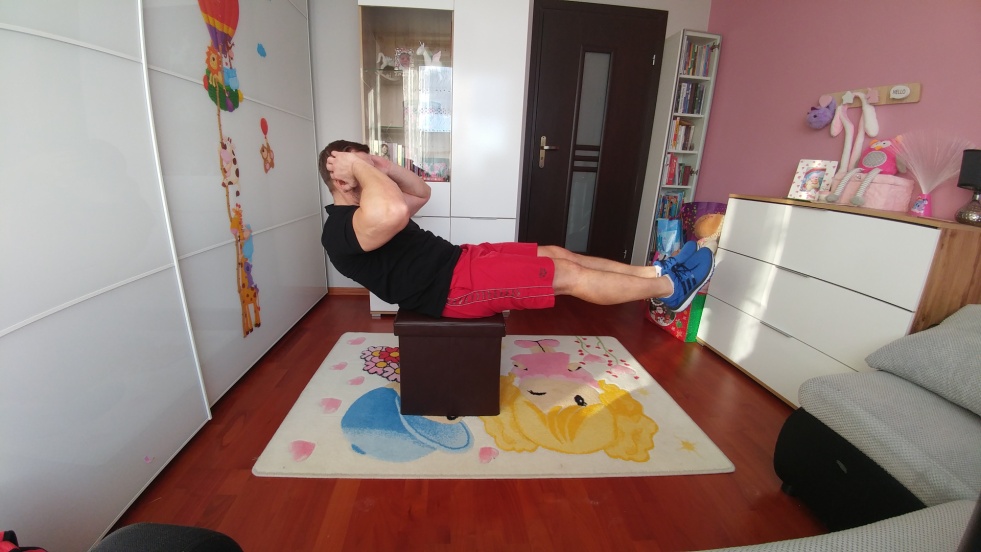 Pozycja wyjściowa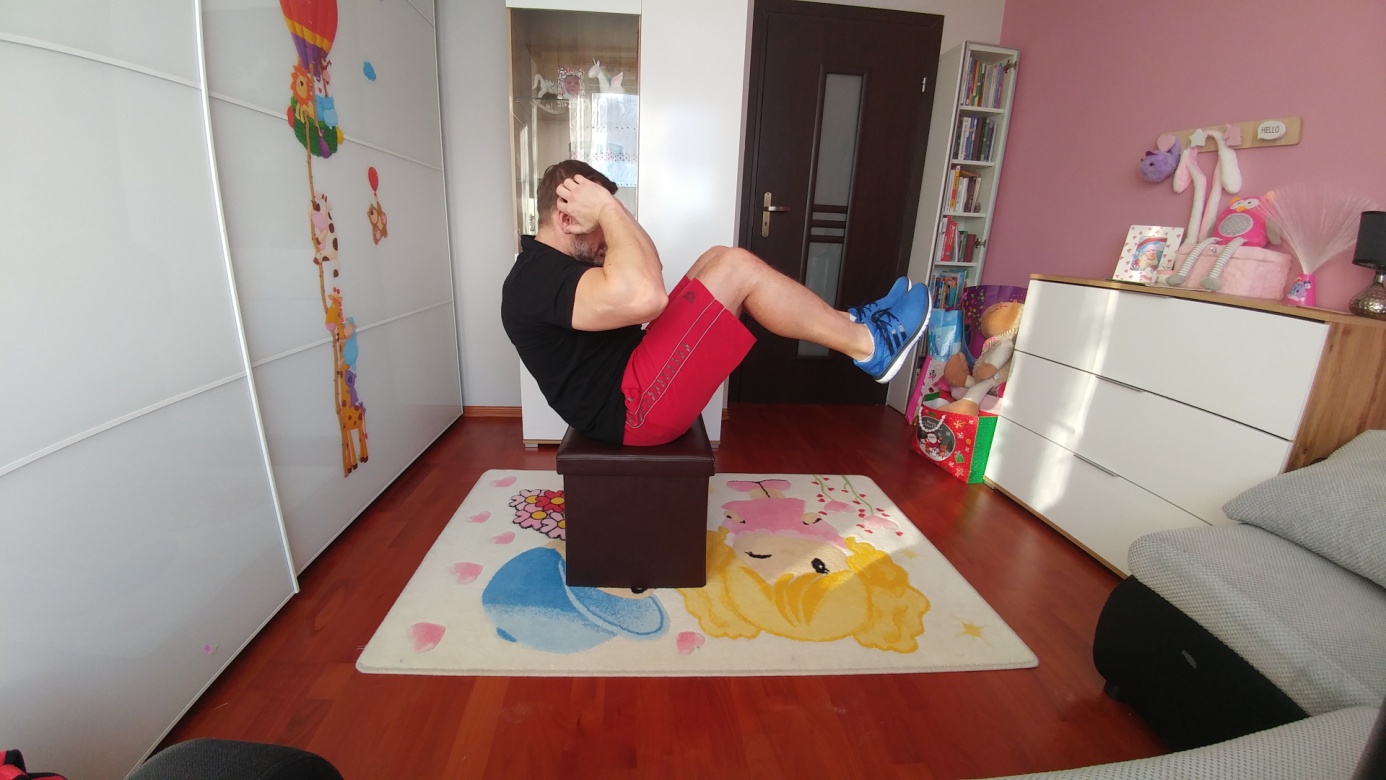 Pozycja końcowa